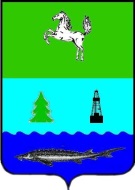 ДУМАПАРАБЕЛЬСКОГО РАЙОНАТОМСКОЙ ОБЛАСТИРЕШЕНИЕ20.02.2016 г. 							                                              № 08Об   утверждении   Стратегии    социально-экономического развития  муниципальногообразования      «Парабельский    район» Томской   области   до    2030 года(в редакции решений Думы Парабельскогорайона Томской области от 21.09.2017 № 32,от 17.03.2023 № 3)Рассмотрев проект решения Думы Парабельского района « Об утверждении Стратегии социально-экономического развития муниципального образования «Парабельский район» Томской области до 2030 года», внесенный Администрацией Парабельского района,ДУМА РЕШИЛА:Утвердить Стратегию социально-экономического развития муниципального  образования «Парабельский район» Томской области до 2030 года согласно приложению.Председатель Думы 									Г.Д. АминовСтратегиясоциально-экономического развития муниципального образования«Парабельский район» Томской области до 2030 годаОбщие положенияСтратегия социально-экономического развития муниципального образования «Парабельский район» Томской области до 2030 года (далее - Стратегия) определяет стратегические приоритеты, цели и задачи социально-экономического развития муниципального образования «Парабельский район» Томской области, основные направления их достижения в долгосрочной перспективе.Целью актуализации Стратегии является обновление, дополнение и корректировка приоритетов и задач для достижения целей социально-экономического развития района и повышение вклада в достижение национальных целей развития Российской Федерации до 2030 года с учетом изменения внутренних и внешних факторов, оказывающих существенное влияние на развитие муниципального образования за период реализации Стратегии 2016-2021 годов.Стратегия актуализирована в соответствии с законодательством Российской Федерации, законодательством Томской области и нормативными правовыми актами муниципального образования «Парабельский район», а именно: Федеральный Закон «О стратегическом планировании в Российской Федерации» от 28.06.2014 № 172-ФЗ;Указ Президента Российской Федерации от 21 июля 2020 года № 474 «О национальных целях развития Российской Федерации на период до 2030 года»;Указ Президента Российской Федерации от 09.05.2017 № 203 «О Стратегии развития информационного общества в Российской Федерации на 2017 - 2030 годы»;Указ Президента Российской Федерации от 7 мая 2018 года № 204 «О национальных целях и стратегических задачах развития Российской Федерации на период до 2024 года» и соответствующие ему национальные проекты;Закон Томской области «О стратегическом планировании в Томской области» от 12.03.2015 № 24-ОЗ;Стратегия социально-экономического развития Томской области до 2030 года, утвержденная постановлением Законодательной Думы Томской области от 26.03.2015 №2580 (в редакции от 01.07.2021 № 2988);Постановление Администрации Парабельского района от 26.07.2017 № 538а «Об утверждении Положения о системе документов стратегического планирования муниципального образования «Парабельский район».Актуализируемая Стратегия базируется на данных предоставленных государственной и муниципальной статистикой, на сведениях представленных предприятиями и организациями муниципального образования, и состоит из следующих основных блоков:Оценка достигнутых целей социально-экономического развития муниципального образования «Парабельский район» Томской области, анализ конкурентоспособности муниципального образования «Парабельский район» Томской области;Стратегические цели, задачи социально-экономического развития муниципального образования «Парабельский район» Томской области;Определение развития отраслей (сфер) экономики и инфраструктуры муниципального образования «Парабельский район» Томской области;Территориальное развитие муниципального образования «Парабельский район» Томской области;Ожидаемые результаты реализации Стратегии;Сценарии социально-экономического развития муниципального образования «Парабельский район» Томской области; Сроки и этапы реализации;Оценка финансовых ресурсов, необходимых для реализации стратегии;Информация о муниципальных программах муниципального образования «Парабельский район», утверждаемых в целях реализации Стратегии;10) Система управления и мониторинга реализации Стратегии.В приложении содержатся инвестиционные проекты (приложение 1).Стратегия является основой для разработки муниципальных программ Парабельского района Томской области, схемы территориального планирования Парабельского района Томской области и плана мероприятий по реализации стратегии.Оценка достигнутых целей социально-экономического развития и текущего уровня конкурентоспособности муниципального образования «Парабельский район»В рамках аналитического этапа актуализации Стратегии проведён комплексный анализ социально-экономического развития Парабельского района за 2016-2021 годы на основании отчётов о результатах деятельности Главы Парабельского района за 2021 год и фактических значений показателей Прогноза социально-экономического развития Парабельского района на 2022-2024 годы. При актуализации Стратегии обновлены результаты SWOT-анализа (анализ сильных и слабых сторон, потенциальных возможностей и угроз развития) и основные проблемы развития Парабельского района, которые увязаны с целями и задачами, обновлен портфель проектов, механизмов развития территории и целевые показатели социально-экономического развития. На основании Методических рекомендаций изменены подходы к подготовке Стратегии по учету пространственных аспектов развития территории, в число основных разделов Стратегии включены отраслевой и территориальный разделы. Оценка достигнутых целей социально-экономического развития Парабельского района за 2014 - 2021 годыСтратегия социально-экономического развития Парабельского района, утвержденная решением Думы Парабельского района от 20.02.2016 № 08 (далее Стратегия 2016) определила следующие основные стратегические цели развития района:Повышение эффективности использования природных ресурсов.Поднятие уровня деловой активности предпринимательства.Улучшение социальных условий и изменение образа жизни»: организация досуга и развитие здорового образа жизни; формирование положительной модели здоровой семьи «Улучшение условий проживания»: развитие дорожной и коммунальной инфраструктуры; массовое жилищное строительство в перспективных населенных пунктах; внедрение энергосберегающих технологий.Эффективное управление местных органов власти.Для достижения поставленных целей, в Стратегии 2016 предполагалось провести работу в четыре этапа: 2016–2017 годы; 2018–2020 годы; 2021–2025 годы; 2026–2030 годы. На первых двух этапах (2016 - 2017; 2018 - 2020 гг.) планировалось обеспечить положительный уровень занятости населения за счет поддержки и расширения малого и среднего предпринимательства и увеличения интереса населения в развитии сельского хозяйства, что должно было определить долгосрочную экономическую устойчивость района. Реализовывалась она на основе механизмов муниципального управления развитием района с применением программно-целевого метода, принципов государственно-частного и социального партнерства.За рассматриваемый период (2014-2021 годы) ряд фактических показателей, характеризующих достижение стратегической цели, среднесрочных целей социально-экономического развития Парабельского района, показывали устойчивую положительную динамику. Цель 1. «Рациональное использование природного капитала»В условиях экономического кризиса, появления новых заболеваний, соблюдении новых мер безопасности плановый показатель по добыче полезных ископаемых «Объем отгруженных товаров собственного производства, выполненных работ и услуг собственными силами по виду экономической деятельности «Добыча полезных ископаемых» по средним и крупным предприятиям» выполнен был на 144,9%. «Сланцевая революция» 2015 года привела к резкому падению цены на нефть и газ, уменьшению объемов добычи и экономическому кризису. Результат 2021 года благоприятно сказался на доходность района, если сравнить фактические показатели 2014 и 2021гг., добыча полезных ископаемых составила 24 651,7 млн.руб и 72 209,9 млн руб, соответственно, что показывает рост в 2,9 раза.Несмотря на трудности периода с 2015 года предприятиями нефтегазодобывающего комплекса продолжена разработка Западно-Лугинецкого, Нижнелугинецкого, Болотного нефтяного, Казанского нефтегазоконденсатного месторождений (реализуется проект по реконструкции печи на установке подготовки нефти Казанского месторождения) и Южной группы месторождений, в этой сфере работают ОАО «Томскнефть» ВНК, ОАО «Томскгазпром», ООО «Газпромнефть-Восток», ООО «Арчинское», ООО «Жиант», ООО «Энергонефть-Томск». Второй плановый показатель «Количество производств малых предприятий и предпринимателей, работающих в сфере заготовки и переработки древесины» перевыполнен на 66%. По итогу 2021 года в Парабельском районе количество предпринимателей занимающихся заготовкой древесины и производством пиломатериалов составило 20 человек, в то время как план составлял 12 предприятий. В районе древесина активно реализуется как на вывоз из района, так на местном уровне: дрова, брус, плахи, тес и т.д. Дальнейшее развитие лесопромышленного кластера предусматривает постепенное увеличение глубины переработки древесины, формирование «пояса» малых предприятий, оказывающих как сервисные услуги организациям кластера, так и осуществляющим самостоятельную деятельность в сфере лесозаготовки и переработки древесины, внедрение новых технологий.Не смотря на все трудности 2014-2021гг. район занимает 1 место по объему отгруженных товаров (добыча полезных ископаемых) (3,631 млн. рублей на душу населения).«Объем поступлений налогов на совокупный доход в консолидированный бюджет Томской области с территории муниципального образования» по итогам 2021 года составил 10 708,234 тыс.руб, что больше на 694,36 тыс.руб чем в 2014 году, но меньше на 36% поставленного плана. Невыполнение плана обусловлено снижением фактического объёма поступлений налогов на совокупный доход в 2021 году, по причине уменьшения количества плательщиков по единому налогу на вмененный доход для отдельных видов деятельности.Для развития туризма, как одного из приоритетов реализации Стратегии в муниципальном образовании в 2016 году создан Музей под открытым небом селькупской культуры и быта «Чумэл Чвэч» за счет средств федерального бюджета на поддержку экономического и социального развития коренных малочисленных народов Севера, Сибири и Дальнего Востока. Событие послужило дополнительным импульсом к развитию экономики района. Однако, в условиях пандемии COVID-19, а также введенными строгими ограничениями, плановый показатель «Общий объем туристского потока в районе» на 2021 год (10 тыс.человек) выполнен всего на 67,3%. В 2014 году численность туристов и отдыхающих, посетивших территорию района, составила 6500 человек, в 2021 году этот показатель равен 5850 человек.Подводя итоги по Цели1 можно сказать, что поставленные задачи выполнены. Промышленность развивается, налоговая база от их деятельности растет. Природный капитал Парабельского района в части обеспечения природными ресурсами показал увеличение добычи полезных ископаемых, преимущественно топливно-энергетических. Увеличение объемов добычи полезных ископаемых ведет к нарушению и, в некоторых случаях, полному уничтожению экосистем и исчезновению слагающих их биоресурсов. При этом жизнедеятельность значительной части населения обеспечивается за счет малонарушенных экосистем, где осуществляются такие виды природопользования, как сельскохозяйственное, рекреационное, охотничье-рыболовное, сбор недревесных ресурсов леса и др.Выбор приоритетов природопользования, с точки зрения перспектив развития, основывается на проведении эколого-экономического анализа результатов использования как отдельных видов природных ресурсов, с оценкой бюджетной, социальной, экологической эффективности. Использование такой информации в анализе и планировании развития является важным условием стабилизации экологической, экономической и социальной ситуации. Если невозобновляемая часть природного капитала будет использоваться на развитие человеческого капитала и направляться на инвестирование в крупные инфраструктурные проекты, то создадутся условия для долгосрочного устойчивого развития территории. Если же природный капитал будет расходоваться на текущее потребление, то территория лишится перспектив развития после его истощения. При этом особое внимание должно уделяться неистощительному использованию возобновляемых компонентов природного капитала, который формирует среду для развития и воспроизводства человеческого капитала. Для того чтобы обеспечить рациональное использование природного капитала, необходимо создание институциональных условий, обеспечивающих его учет и оценку.Цель 2. «Реализация модели интенсивного развития, создание условий для инвестиций, развитие предпринимательства»Несмотря на предпринимаемые меры по формированию благоприятного инвестиционного климата, развитию предпринимательства и повышению конкурентоспособности, муниципальному образованию не удалось достичь значимых результатов по наращиванию экономического потенциала. За период с 2014 года показатель «Количество субъектов малого и среднего предпринимательства на конец года» в 2021г сократился на 72 ед., и составляет 272 ед. при плановом значении показателя в 350ед. Факторами понижения значения показателя стали: отмена ЕНВД и введением нового налога на профессиональный доход в 2020 году, после которого наблюдается переход части индивидуальных предпринимателей на «самозанятость» введение онлайн касс с 1 июля 2017 года (если у организации или ИП, в соответствии со старыми требованиями, не было обязанности применять ККТ (ЕНВД, патент, оказание услуг населению), то обязанность применения онлайн кассы начинается с 1 июля 2018 года). Не смотря на уменьшение количества индивидуальных предпринимателей, доля занятых в малом и среднем предпринимательстве в общем числе занятых в 2021 году составила 21%, что соответствует плановому значению. В сравнении с 2014 годом данный показатель увеличился на 0,6 %.Ещё одним важным фактором, влияющим на развитие района, безусловно, являются инвестиции. В 2021 году объем инвестиций в основной капитал по району оценивается в 11 224,9 млн. рублей или 59,2 % к уровню 2014 года 18 859,54 млн. руб. Отмечается снижение инвестиционной активности в период пандемии. Инвестиционные процессы, происходящие в районе, сегодня основываются на деятельности организаций и предпринимателей в основных отраслях экономики, а также бюджетных инвестиционных вложениях в социальную сферу. В рейтинге 2021 года, по объему инвестиций в основной капитал (за исключением бюджетных средств) в расчете на 1 человека, среди муниципалитетов Томской области МО «Парабельский район» занимает 1 место (967,079 тыс. рублей);В целях совершенствования условий ведения предпринимательской и инвестиционной деятельности органами местного самоуправления (далее ОМСУ) ежегодно выполняется запланированный комплекс мер, в том числе:за счет средств местного бюджета, для представителей малого бизнеса и их работников ежегодно проводятся обучающие семинары и мастер-классы по тематике, которую предлагают субъекты предпринимательства (для сферы гостиничного бизнеса, общественного питания и т.д.);действует система оценки регулирующего воздействия проектов муниципальных нормативных правовых актов и экспертизы действующих муниципальных нормативных правовых актов, регулирующих вопросы, связанные с осуществлением предпринимательской и инвестиционной деятельности;проводятся мероприятия для достижения поставленных целей и задач по развитию малого и среднего предпринимательства, путем проведения конкурсов для «стартующего» бизнеса, поддержка социально-значимых предприятий (хлебопекарни, фармацевтическая деятельность). Реализованы такие проекты, как: «Автомастерская и магазин по торговле автозапчастями», «Производство хлеба и хлебобулочных изделий на базе мини-пекарни в с. Нарым», «Прощальный зал», «Кардиологический кабинет в с. Парабель», «Строительство и ремонт жилых и нежилых зданий», «Приготовление и доставка блюд азиатской и европейской кухни», «Открытие хостела в селе Нарым», «Разведение мясного и прочего крупного рогатого скота».Показатель «Объем отгруженных товаров собственного производства, выполненных работ и услуг собственными силами по виду экономической деятельности «Обрабатывающие производства по средним и крупным предприятиям» Парабельского района выполняется за счет деятельности нефтедобывающих, газодобывающих и лесоперерабатывающих отраслей. За 2021 год значение показателя по отношению к фактическому исполнению 2014 года (209,8 млн.руб) увеличилось в 16 раз и составило 3 517,8 млн. рублей. За период 2014-2021гг. в этих отраслях произошли крупные изменения, направленные на расширение их промышленной деятельности: Строительство и реконструкция нефтяных резервуаров (Парабель «АО «ТРАНСНЕФТЬ - ЦЕНТРАЛЬНАЯ СИБИРЬ»), расширение Парабельской промплощадки (Газпром-Трансгаз Томск), значительно увеличилось количество индивидуальных предпринимателей занимающихся лесной промышленностью на 2021 год их количество составило 20 ед. Пережитые события 2019 года – вспышка COVID-19, введенные ограничительные меры, также оказали непосредственное влияние на достижение поставленных целей. Несколько месяцев в Парабельском районе действовали жесткие ограничения, в связи с распространением COVID-19, чтобы не останавливать производство крупные организации ввели вахтовый способ работы, отстранили часть штата, отказались от приезжей рабочей силы. Все эти необходимые действия повлияли на итог всей деятельности района. По причине правильного распределения рабочей силы и времени, индекс выполнения показателя «Обрабатывающего производства» превысил в 11 раз%. (план 316 млн.руб).Важную роль в обрабатывающем производстве играет пищевая промышленность. Именно от её эффективного функционирования напрямую зависит уровень продовольственной безопасности. Пищевая промышленность Парабельского района включает в себя 6 мини-пекарен; 6 рыбодобывающих предприятий, одно из которых является лидером по вылову и переработке водных биорисурсов - ООО «Рыбозавод Парабельский». На территории предприятия ведутся работы по модернизации и расширению производства – после модернизации планируется увеличить производство со 130 тонн до 500 тонн рыбопереработки в год. Плановое значение показателя «Число ЛПХ, получивших муниципальную поддержку» на 2020 год составило 650 единиц, отклонение от плана составило порядка 40% или на 386 единиц меньше. Начиная с 2014 и по 2021 год численность крупного рогатого скота в Парабельском районе упала с 1275 до 1020 единиц. По большей части это связано с увеличением доли пожилых людей в общей численности населения и нежеланием содержать домашний скот более молодым поколением. Не смотря на помощь государства держателям ЛПХ в виде компенсации части затрат на содержание коров, компенсации части затрат на вывозку сена, общее поголовье сельскохозяйственных животных уменьшилось с 1810 усл.ед. до 1016,9 условных единиц. Подводя итоги по Цели №2 можно сказать, что район развивается как в инвестиционном направлении так и сфере сельского хозяйства. Но, несмотря на пропаганду предпринимательской деятельности и реализацию программных проектов по улучшению климата по ведению малого бизнеса в муниципальном образовании, запланированного прироста субъектов малого предпринимательства на территории не происходит. Основными причинами неактивного развития предпринимательства в различных сферах деятельности является высокое налогообложение, изменение законодательства, открытие сетей продуктовых супермаркетов, удаленность от внешнего рынка сбыта готовой продукции, инфляция, жесткость кредитно-денежной политики банков, приводящая к недостатку источников финансирования бизнеса.По показателю обрабатывающего производства идет стабильный рост, в условиях пандемии и не стабильной экономики данная отрасль только набирает обороты. Такая тенденция положительно сказывается на экономике района, пополняя бюджет района в виде налоговых отчислений и арендных платежей. За период с 2014 года структура ЛПХ потерпело резкое уменьшение условных голов домашних животных, в том числе коров. Но с 2020 года начался постепенный рост, на положительную тенденцию которого приличное влияние оказало открытие сельскохозяйственного предприятия по выращиванию КРС мясного направления. Цель 3. «Повышение уровня и качества жизни населения,накопление человеческого капитала»Одна из важнейших целей Стратегии, которой уделяется отдельное внимание и довольно успешно реализуется, благодаря участию муниципалитета в государственных программах Томской области, конкурсах и проектах благоустройства. Муниципальному образованию удалось реализовать большое количество поставленных задач, направленных на улучшение социальной среды, образования, обеспечение безопасности и доступности социально-значимых объектов, улучшить благоустройство населенных пунктов, увеличить количество спортивных объектов и детских площадокПоказатель «Уровень младенческой смертности» в 2021 году сохранен на уровне 2014 года и равен 0%.В рамках развития здравоохранения ключевая роль отводится обеспечению доступности медицинской помощи и повышению эффективности предоставления медицинских услуг на территории муниципального образования. В целях оказания более качественной и своевременной медицинской помощи, решения вопроса обеспеченности врачами и других проблем в сфере здравоохранения будет продолжена работа по следующим приоритетным направлениям:развитие системы профилактики и диагностики заболеваний на ранних стадиях, в том числе за счет эффективной пропаганды здорового образа жизни, мотивации проведения профилактических мероприятий;формирование и реализация системных решений по обеспечению эпидемиологической безопасности на территории муниципального образования;улучшение качества предоставления медицинской помощи путем модернизации первичного звена здравоохранения, ремонта зданий и переоснащения объектов здравоохранения, обновления материально-технической базы, внедрения цифровых инструментов;создание условий для привлечения специалистов в сфере здравоохранения, содействие закреплению специалистов на территории за счет оказания мер поддержки (предоставление специализированного муниципального жилья, обеспечение местами в дошкольных учреждениях).Все лечебно-профилактические учреждения в населенных пунктах района расположены в капитальных, современных зданиях. Материально-техническое оснащение соответствует всем требованиям. Доступность и качество медицинских услуг в сфере здравоохранения направлено на сохранение и укрепление здоровья, а также на увеличение продолжительности жизни жителей района.С целью сохранения показателя «Численность населения» в муниципальном образовании реализуются мероприятия, направленные на повышение эффективности функционирования отраслей социальной сферы, формирование культурно-досугового пространства и здорового образа жизни. Но, несмотря на предпринимаемые меры для улучшения качества жизни, остается проблема снижения численности населения. За 2014-2021 годы численность постоянного населения Парабельского района сократилась на 3,6% от уровня 2014 года и составила 11,9 тыс. человек, что соответствует плановому значению 2020 года. Основная причина сокращения численности – переезд населения за пределы Парабельского района и естественная убыль.Пропаганда здорового образа жизни, организация физкультурно-массовой и спортивной работы с населением, мероприятия, направленные на повышение значимости института семьи, поощрение многодетных семей - все мероприятия постоянно реализуются и продолжат реализовываться муниципальными учреждениями Парабельского района в рамках муниципальных программ и национальных проектов.Касаемо образовательного процесса, выполнен на 100% показатель «Количество отдельных зданий детских садов». Очень важным достижением для района стало открытие в 2015 году детского сада «Подсолнухи» на 145 мест (стоимость проекта 34 млн 575 тыс.руб), благодаря которому решился вопрос с наличием мест в садах, жители населенных пунктов д. Вялово, д. Костарево и д. Толмачево смогли получить места для своих малышей поближе к дому. На 2021 год в Парабельском районе функционируют 11 организаций, осуществляющих образовательную деятельность по образовательным программам дошкольного образования, в том числе 4 детских сада и 7 дошкольных образовательных организации, в 2014 году было 3 и 8 соответственно. Потребность населения в дошкольном образовании детей в возрасте от 3 лет и более, полностью удовлетворена.Одним из показательных индикаторов, характеризующих активную жизнедеятельность населения на территории, является развитие жилищного строительства в Парабельском районе, в том числе индивидуального. В 2017 году ввели в эксплуатацию 40-квартирный дом по ул. Рассветной, переселено 83 человека, стоимость проекта - 6 120 000 рублей; введено в действие жилых домов на территории МО в 2014 году – 8612 м.кв, в 2021 году – 5507 м.кв. Не смотря на спад ввода в действие жилых помещений, с начала реализации Стратегии отмечается увеличение общей площади жилых помещений в расчёте на одного жителя района, которое по итогам 2021 года составило 26,7 кв.м, план выполнен на 108,1%. Стоит отметить, что в рейтинге среди 16 районов Томской области МО «Парабельский район» занимает 1 место по объему строительных работ (94035,1 рублей на душу населения), а по вводу в действие жилых домов 6 место (5 507 м2).Ежегодно проводятся мероприятия по обеспечению населения жильём в рамках государственных и муниципальных программ. Это переселение из ветхого и аварийного жилья, предоставление субсидий на приобретение (строительство) жилья молодым семьям и молодым специалистам, в том числе в сельской местности. Показатель «Число семей, получивших финансовую поддержку на улучшение жилищных условий», в сравнении с 2014 годом уменьшился в 2 раза и составил 4 семьи (план – 12 семей). Не достижение показателя связано с отсутствием финансирования, с нехваткой средств в районном бюджете. Всего же за период 2014-2021гг финансовую поддержку на улучшение жилищных условий получили 17 семей. Повышение уровня безопасности населения является одним из ключевых направлений деятельности ОМСУ муниципального образования. Для безопасности населения на территории района проводятся мероприятия по профилактике терроризма и экстремизма, преступлений и правонарушений, по повышению безопасности дорожного движения и формированию законопослушного поведения участников дорожного движения.Приобретены средства защиты для антитеррористической защиты объектов, установлены видеокамеры в общественных местах, проводятся публичные мероприятия (акции), направленные на формирование нетерпимого отношения к употреблению наркотических и психотропных средств среди молодежи, проведено оснащение в школах района специализированных кабинетов по обучению правил дорожного движения, для детей на базе дополнительных занятий в Доме Детского творчества проводится кружок «Безопасность дорожного движения».Реализация данных мероприятий способствовала в 2021 году сокращению числа пострадавших в дорожно-транспортных происшествиях до 3 человек, это на 77% меньше по отношению к 2014г. Сократилось в целом количество ДТП практически вдвое на 49%, к уровню 2014 года (с 13 до 8 случаев ДТП), число зарегистрированных правонарушений в 2021 году сохранилось на уровне 2014 года 191 случай. Показатель по «Снижению общего числа правонарушений, в том числе совершаемых на улицах и в других общественных местах» увеличился на 2,5 раза особенно выделился вид правонарушений «Мошенничество» с 8 до 21 зафиксированных случаев в отделе внутренних дел Парабельского района. Самым часто встречаемым направлением правонарушений в Парабели остается «кража», более 40 % от общего числа, 2014 год – 84 слушая, 2021 год – 47 случаев. К основным причинам недостижения показателя можно отнести:Смена «идеалов». В Советские времена главными ценностями были такие понятия как – образование, труд, коллективизм, патриотизм, уважение. В эпоху «нулевых» это переросло в другие стереотипы, приводящее к одному итогу: легкая беззаботная жизнь;Не высокий материальный уровень жизни населения, нестабильная экономика и инфляция снизили жизненный уровень подавляющего большинства населения;Низкий уровень правовой культуры граждан, падение доверия к правовой системе, частые изменения в законодательстве, информационная травля и как следствие порождение правового нигилизма;Алкоголизм, наркомания.Немаловажным фактором для улучшения демографической ситуации является пропаганда здорового образа жизни и организация спортивно-оздоровительной работы с населением.С 2014 года Парабельский район пополнился новыми спортивными объектами: в 2018-2019 годах была капитальная реставрация центрального стадиона, в с. Новосельцево, п. Заводской и с. Нарым построены три площадки для сдачи норм ГТО; в д. Бугры построена новая площадка для пляжного волейбола. В период 2014-2021гг. увеличена доля населения, регулярно занимающихся физической культурой и спортом с 20,6% до 35,06%, с 2547 до 4213 человек в возрасте от 3 до 80 лет (выполнение плана на 165%). Достигается это, в том числе, за счет работы инструкторов по спорту, работающих в сельских поселениях. Всего в районе развивается 17 видов спорта – футбол, хоккей, городки, пауэрлифтинг, настольный теннис и др. В 2020 году было присвоено 7 спортивных разрядов по разным видам спорта.Показатель «Удельный вес молодежи (14-30лет) – участников молодежных социальных проектов и мероприятий» в 2021 году составил 71%, это 100% выполнение поставленного плана, относительно 2014 года произошло увеличение на 13%. В Парабельском районе, особенно в отдаленных сельских поселениях таких как Старицинское или Нарымское сельские поселения наблюдается стабильный отток молодой части населения. Большинство студентов, получив образование, не возвращается на Родину. В целях сохранения и увеличения числа молодежи, муниципальное образование развивает культурно-досуговые мероприятия, разрабатывает мероприятия по привлечению молодых специалистов, строит детские площадки, парки отдыха, сады, пристраивает и реконстрирует здания учебных заведений:Парабельское сельское поселение – открытие двух парков Парк отдыха (2017г) и «Скейт-парк»(2020г), благоустройство в 2020 году детских игровых площадок в с. Парабель и д. Толмачево, реконструкция МБОУ "Парабельская средняя школа имени Н.А. Образцова" (столовая, пищеблок, спортивный зал), строительство пристройки к зданию МКДОУ детский сад № 1 благоустройство территории Парка Победы, строительство и открытие спортивной площадки для подготовки и сдачи нормативов (2021год);Новосельцевское сельское поселение Построены детские игровые площадки в д. Чигара (2015г), с. Новосельцево (2018, 2019, 2020г), д. Малое Нестерово (2020-2021гг);Старицинское сельское поселение – строительство детских площадок в с. Старица (2017 год) и в д. Новиково (2018 год);Заводское сельское поселение – построены детские игровые площадки в п. Заводской (2018г), д. Прокоп (2018г), с. Нельмач (2020г), а также Футбольное поле (хоккейный корт) п. Заводской – 2019г. и Спортивная трибуна п. Заводской 2020г; Нарымское сельское поселение – в п. Шпалозавод построена детская игровая площадка (2017 год), благоустройство парка семейного отдыха «Нарымское раздолье» (с.Нарым 2019г), установлено новое оборудование для детской игровой площадки в с. Нарым (2020г), построена спортивная площадка в д. Талиновка (2019г).По показателю «Уровень регистрируемой безработицы на конец года» в 2020г. сложилась отрицательная динамика в связи распространением COVID-19. Рынок труда Парабельского района столкнулся с серьезными вызовами, так уровень регистрируемой безработицы по району вырос с 3,5 % (249 человек, 2014 год) до 8,27 % (612 человек, 2020 год) численности рабочей силы, но к 2021 году положение выровнялось – уровень безработицы равен 2,5% при плане 3%. При этом за период с 2014 по 2019 г (включительно) наблюдалась стабильная ситуация на рынке труда (183 человека) и не отмечалось значительного отклонения от запланированных значений. Показатель демонстрировал достижение значений, запланированных в оптимистическом сценарии развития (3%). На рост численности зарегистрированных безработных граждан, помимо пандемических и экономических факторов, также повлияло: упрощение порядка регистрации безработных граждан (разрешение подачи необходимых документов в удаленном режиме через портал «Работа в России»), увеличение максимального размера пособия безработным гражданам, начисление дополнительных выплат безработным гражданам за каждого ребенка до 18 лет, увеличение минимального размера пособия безработным гражданам. Центром занятости населения, при участии ОМСУ, проводятся мероприятия, направленные на оказание содействия гражданам в поисках работы и снижение уровня безработицы в районе: привлечение безработных граждан на выполнение общественных работ, временное трудоустройство граждан, организация опережающего обучения и повышения квалификации работников, содействие самозанятости граждан. Среднемесячная заработная плата работников средних и крупных предприятий за 2021 год составила 76 242,20 руб. или 163,2% к уровню 2014г. (46709 р), превышение над планом составляет 4 368,2 руб. По уровню средней начисленной заработной платы в расчете на 1 работника в рейтинге по Томской области, муниципалитет представляет группу благополучных районов и занимает стабильное с 2014 года 3 место. Показатель «Участие населения в культурно-досуговых мероприятиях, проводимых учреждениями культуры», в 2021 году выполнен на 70% и составил 24,68 тыс. человек, в сравнении с 2014 годом (40 тыс.человек) показатель значительно упал. Такой спад в первую очередь связан со строгими ограничениями пандемии, в 2020 году был объявлен запрет на любые массовые мероприятия. Но, не смотря ни на какие сложности работа велась, здания реконструировались, техника совершенствовалась. В период с 2014 года структура отрасли культуры Парабельского района провела массу мероприятий:МБУК «Межпоселенческая библиотека» (Создание Центра общественного доступа (ЦОД) в том числе в 16 филиалах);МБУК «Районный Дом культуры» - покупка автобуса на 29 мест в 2014, открытие кинотеатра «Спектр» (2017год);МБУ ДО Детская школа искусств им. Заволокиных - капитальный ремонт 2014 г;Дом художественных промыслов и национальных ремёсел Капитальный ремонт 2015г);Музей боевой и трудовой славы им. И.М. Деменина (капитальный ремонт 2014 г; Создание музея под открытым небом традиционной селькупской культуры "Чумэл чвэч" (2017 год);Проведение ежегодного межрегионального фестиваля коренных народов Сибири "Этюды Севера" (в 2019 году прошел 14-ый фестиваль, и по информации на 2021год он был крайним с момента начала пандемии).Немаловажным показателем повышения качества жизни населения является постепенное повышение доступности социально-значимых объектов и создание безбарьерной среды для лиц с ограниченными возможностями передвижения, путем оснащения учреждений необходимым оборудованием (пандусы, кнопки вызова, рельефные мнемосхемы, тактильные таблички и др.). 10 из 39 социально-значимых объекта, оборудованы всем необходимым для легкого передвижения, по остальным объектам работа затруднена тем, что организации находятся не в введении муниципалитета, отсутствуют головные организации на территории. Таким образом, доля приоритетных объектов социальной инфраструктуры, на которые сформированы паспорта доступности, в общем количестве объектов социальной инфраструктуры в приоритетных сферах жизнедеятельности инвалидов и других маломобильных групп населения (МГН) на территории муниципального образования «Парабельский район» повысилась с 9,3% до 25%, что соответствует плану.Сфера торговли в Парабельском районе является одной из наиболее развитых. В 2021 году на территории района насчитывается 163 торговых объекта, в том числе сетевые магазины торговых марок «Пятерочка», «Мария-ра». Целевой показатель по обеспеченности населения торговыми площадями по итогам года составил 1 200 кв.м на 1 000 человек, что превышает плановый показатель в 1,2 раза (план - 970 кв.м). За счет средств местного бюджета, для представителей малого бизнеса и их работников ежегодно проводятся обучающие семинары и мастер-классы по тематике, которую предлагают субъекты предпринимательства (для сферы гостиничного бизнеса, общественного питания, системы налогообложения, меры поддержки предпринимателей и т.д.). Парабельский район на 2021 год занимает первое место в рейтинге муниципальных образований по инвестициям в основной капитал на душу населения, но инвестиционная привлекательность района недостаточна, одним из важнейших факторов, ограничивающим социально-экономическое развитие района, является транспортная схема - удельный вес автомобильных дорог с твердым покрытием в общей протяженности автомобильных дорог общего пользования составляет 67,7 %, что соответствует плану на 2021 год.Подводя итоги реализации цели 3 можно сказать, что в целом цель достигнута,  Администрацией Парабельского района предпринимаются различные подходы по улучшению качества жизни населения: участие в национальных проектах по благоустройству, строительство парков, спортивных площадок, ремонты школ, открытие детского сада, и другие мероприятия, но количество работоспособного населения не увеличивается, происходит стабильный рост количества людей пенсионного возраста и количества иммигрантов.Цель 4. «Сбалансированное территориальное развитиеза счет развития инфраструктуры»В части развития транспортной инфраструктуры завершилась реконструкция участка Северной широтной дороги: автодороги Могильный Мыс – Парабель – Каргасок на участках км 15– км  80 – км  103 – км 109, что позволило улучшить транспортную доступность отдельных населенных пунктов района. В результате показатель по протяженности автомобильных дорог общего пользования с твердым покрытием перевыполнен в 2,3 раза, и составляет 431,7 км (план – 189,7 км).Приведение в нормативное состояние автомобильных дорог общего пользования местного значения и организация круглогодичного транспортного сообщения с населёнными пунктами, не имеющими регулярного транспортного сообщения с административным центром муниципального района – это приоритетные направления для ОМСУ.Очень важным для района является сохранение дорожной инфраструктуры и оптимизация работы паромной переправы, поскольку географическое положение и рельеф местности накладывают отпечаток на транспортное сообщение. За счет того, что два сельских поселения (10 населенных пунктов) проживают на значительном расстоянии от районного центра, а летом имеют доступ к райцентру только на водном транспорте, показатель «Доля населенных пунктов, не обеспеченных регулярным транспортным сообщением», не имеющих регулярного автобусного с административным центром муниципального района, в общей численности муниципального района в 2021 году составил 15%, что на 9,2% лучше относительно 2014 года. Для достижения поставленных целей муниципалитетом организовано изготовление парома для организации транспортного обслуживания населения между сельскими поселениями в районе 194,5 км. реки Парабель возле д. Новиково – 7 500 000 рублей.Плановый показатель «Доля населения, обеспеченного доступом к современным услугам связи» (мобильная связь, беспроводной и проводной широкополосный доступ к сети Интернет) выполнен на 100%, в 2021 году составил 87%, что на 7% больше чем в 2014 году. На сегодняшний день отсутствует техническая возможность провести проводной интернет в поселения, которые территориально расположены в труднодоступной местности (Старицинское поселение, Нарымское поселение, часть Парабельского, Новосельцевского и Заводского поселений). Но благодаря развитию сотовой Достигнуто плановое значение показателя связи, в настоящее время на территории района работают 7 операторов сотовой связи - Билайн, МТС, Мегафон, Теле2, Yota, Сбер Мобайл, Тинькофф Мобайл, отмечается рост интернет-доступности, выход в сеть присутствует практически во всех населенных пунктах района.Уровень благоустройства жилищного фонда района, в целом, можно охарактеризовать как высокий. Целевой индикатор «Доля жилищного фонда, обеспеченного центральным водоснабжением» за 2021 год составил 42% при плановом показателе 42,7%. При этом, за 5 лет отмечается рост на 4,2% данного показателя, в 2014 году он составлял 38,5%. Количество аварий в системах теплоснабжения, водоснабжения и очистки сточных вод за период 2014-2021гг сохранен на уровне 2014 года - 0 единиц. Достигнуто плановое значение показателя Уровень газификации природным газом жилого фонда в 2021г составил 43,4%, при плановом значении 43,4%. В сравнении с 2014 г рост показателя составил 10,2% В Парабельском сельском поселении в 2014 году было газифицировано 5 населенных пунктов из 9. Общая протяженность сетей газоснабжения составляла 94,2 км. К 2021 году газифицировано 8 населенных пунктов, а общая протяженность одиночных уличных газовых сетей составила 119 км. В целях достижения показателей благоустройства муниципалитетом были проведены следующие мероприятия:капитальный ремонт системы водоснабжения в д. Бугры – 582 000 рублей;строительство резервуара чистой воды в Торговом центре – 6 000 000 рублей;аварийно-восстановительные работы котельной в с. Нарым – 5 000 000 рублей;реконструкция котельной мкр. Нефтяников в с. Парабель, стоимостью – 19 850 000 рублей;капитальный ремонт тепломагистрали до мкр. Газовиков с. Парабель Томской области – 19 300 000 рублей;проведение капитального ремонта котельной в мкр. Нефтяников – 17 600 000 рублей;приобретение подводящих сетей и сооружений (водоснабжение) к детскому саду на 145 мест в с. Парабель, ул. Парковая, 2 – 3 033 600 рублей;и многое другое.Сокращение потребления теплоэнергии от централизованных источников сократилось к 2021 году на 5,3% (в 2014 году сокращение составляло 2,3%), при плановых 21,2%. Основной причиной невыполнения показателя являются очень дорогостоящие мероприятия. Например, важным и основным мероприятием по сокращению потребления теплоэнергии является газификация района. В 2020 году запущен процесс газоснабжения п. Заводской и д. Прокоп Парабельского района, на что затрачено 7 036 100 рублей; на строительство газопровода по улицам Учебная, Садовая и Пихтовая с. Парабель затрачено 463 000 рублей; приобретение подводящих сетей и сооружений для газовой котельной к детскому саду на 145 мест в с. Парабель, ул. Парковая, 2 - 1 674 200 рублей. Также одним из способов сокращения данного показателя является установка тепловых счетчиков, но в связи с высокой ценой это доступно единицам, в основном эта система актуальна среди арендодателей торговых площадей. Вопрос сбалансированного территориального развития это длительный процесс, требующий большое количество средств и времени. Шаг за шагом район совершенствуется, преследуя четко поставленную цель: благоустройство и доступность. Ежегодно из бюджета района и области выделяются денежные средства на качественную ровную дорогу, на газификацию, на тепло и уют нашего района. Подводя итоги анализа Цели 4 наблюдаются не значительные отклонения от поставленных планов, на результат которых влияют: наличие денежных средств в бюджете района, изменения в законодательстве в сфере закупок (ФЗ "О контрактной системе в сфере закупок товаров, работ, услуг для обеспечения государственных и муниципальных нужд" от 05.04.2013 N 44-ФЗ, ФЗ "О закупках товаров, работ, услуг отдельными видами юридических лиц" от 18.07.2011 N 223-ФЗ), строгие ограничения в период пандемии, повлекшие за собой закрытие предприятий, сокращение рабочих мест, как следствие уменьшение поступлений в налоговой базу.Цель 5. «Эффективное управление районом»С 2014 года Администрация Парабельского района ведет работу над развитием информационного общества, повышением эффективности муниципального управления, доступностью предоставления муниципальных услуг, в том числе в электронном виде. Показатель «Доля граждан, имеющих доступ к получению государственных и муниципальных услуг по принципу «одного окна» по месту пребывания, в том числе в многофункциональных центрах оказания муниципальных услуг» по итогам 2021 года план полностью выполнен – 90%, с 2014 года доля значение этого показателя увеличилось на 10%.Информирование населения о деятельности ОМСУ, о реализации проектов, направленных на развитие территории, осуществляется через публикации в районной газете, на официальном сайте Парабельского района и в официальных аккаунтах МО «Парабельский район» в социальных сетях.Система муниципального заказа существенно влияет на экономию средств бюджета района. Показатель «Доля средств, сэкономленных при осуществлении закупок товаров, работ, услуг для муниципальных нужд и нужд бюджетных учреждений, в общем объеме средств» по итогам 2021 года выполнен: и составил 4% (план - 4%).В рамках проводимой политики по распоряжению муниципальным имуществом реализуются мероприятия, направленные на повышение эффективности управления и распоряжения муниципальным имуществом, в том числе предоставление в аренду и безвозмездное пользование объектов муниципального имущества, в том числе земельных участков, учет муниципального имущества, разработка нормативных правовых актов, регламентирующих отношения в сфере управления и распоряжения муниципальным имуществом, находящимся в собственности муниципального образования «Парабельский район» и т.д. Доля муниципального недвижимого имущества, используемого для выполнения полномочий района, от недвижимого имущества, находящегося в муниципальной собственности в 2021 году составила 90%, при плане в 90%, относительно 2014 года – 80%.По итогам работы за 2021 год удовлетворенность населения работой органов местного самоуправления района составила 49,8% от числа опрошенных (при плановом показателе 57%). По сравнению с 2014 годом показатель снизился на 4,2%. Сложившаяся ситуация объясняется сложными временами для населения не только на уровне района: пандемия и как следствие строгие ограничения, включающие в себя отмену всех массовых мероприятий, дистанционное обучение, масочный режим, экономический кризис, повышение цен.2. Анализ конкурентоспособности Парабельского районаОбщая информация о муниципальном образовании, его ресурсный потенциалТерриториально-географическая характеристика: Территориально Парабельский район граничит с западной и северной сторон с Каргасокским районом, с восточной – с Верхнекетским, с южной – с Колпашевским, Бакчарским районами Томской области, а также Новосибирской областью. На внутренней территории района в юго-западной его части располагается г. Кедровый и окружающие его населённые пункты, имеющие статус самостоятельного муниципального образования в составе Томской области. Площадь территории Парабельского района составляет 3 505 069 га. По этому показателю район занимает 3-е место среди районов Томской области, имея долю в 11,5% общей областной территории. В структуре земельного фонда района земли лесного фонда имеют площадь 3 336,2тыс.га, земли запаса занимают 3,3 тыс. га, земли сельскохозяйственного назначения – 143,2 тыс. га, земли водного фонда – 19,3 тыс. га, земли поселений – 1,5 тыс. га, земли промышленности, транспорта и связи – 1,5 тыс. га.Парабельский район расположен в северной таежной зоне, относится к зоне рискованного земледелия и приравнен к районам Крайнего Севера.Административно – территориальное деление: территория Парабельского района разделена на 5 муниципальных образований: 5 сельских поселений, объединяющих 33 населённых пункта (на 01.01.2021 г.). Район имеет низкую численность населения, входя в группу районов Томской области с наименьшей плотностью населения. Демографическая ситуация характеризуется продолжающимся сокращением общей численности населения. Предполагается, что на ближайшие годы при существующих условиях в районе сохранится тенденция сокращения общей численности населения преимущественно за счёт отъезда населения моложе трудоспособного возраста, при этом должна увеличиться доля населения старших возрастов.Таблица 1. Количество населенных пунктов, площадь и динамика численности населения в муниципальных образованиях Парабельского районаАдминистративный центр: село Парабель. Природно-ресурсный потенциал: Парабельский район обладает значительными объемами природно-сырьевых ресурсов. Район специализирован на отраслях, связанных с добычей полезных ископаемых, рыбозаготовкой и рыбопереработкой, имеет значительные ресурсы дикоросов (грибов, ореха, ягод), и является одним из самых богатых по их наличию среди других районов Томской области. На территории района значительны запасы подземных вод. В районе имеется собственный источник минеральной воды. В  от с. Парабель на левом берегу Оби пробурена скважина глубиной 2603 м. По данным исследований сотрудников Томского НИИ курортологии и физиотерапии вода скважины характеризуется средней минерализацией хлоридно-натриевым кальциевым составом и содержит биологически активные микрокомпоненты (медь, цинк, стронций, барий и др.). Вода рекомендована институтом для наружного применения при лечении целого ряда заболеваний (в т. ч. травм, болезней органов движения, сосудистых болезней, заболеваний нервной системы, урологических заболеваний и др.). В настоящее время территория вокруг источника облагораживается, построены гостевые домики и инфраструктура.Основные полезные ископаемые Парабельского района - это нефть и газ.. Общие запасы нефти оцениваются примерно в 66 млн. т, газа – 140 млн. куб. м, конденсата – в 20 млн. т. Это составляет соответственно 18,5%, 53,0% и 63,0% общих запасов Томской области. Основная часть разведанных запасов сконцентрирована в западной части района, прилегающей к Новосибирской области. Второй по объемам запасов ресурс района – торф. Выявлено 53 месторождения общей площадью 798,3 тыс. га с запасом 3029 млн. т. Это составляет 10,3% областных запасов. На территории района имеются запасы железных руд (2,7 млн. тонн или 5,2% областных запасов), кирпичных и керамзитовых глин (11,8 тыс. куб.).Запасы рыбных ресурсов, возможные к ежегодному освоению, оцениваются учеными приблизительно в 800 т. Ежегодные квоты на вылов рыбы по Парабельскому району составляют в пределах 200 т. Вылов рыбы, переработку и реализацию осуществляют ООО «Рыбозавод Парабельский», ООО НПХ «Фактория», ООО «Авангард», ООО «Томское Общество охотников и рыболовов», 4 предпринимателя. Рыбодобыча в 2021 году составила 455,9 тонн. Выпечку хлебобулочных изделий производят Старицинское потребительское общество и 5 предпринимателей, произведено 448,4 тонн (рост 102,6%).Запасы деловой древесины в районе оценивается в 272,8 млн. м3, объем расчетной лесосеки оценивается в размере 4,3 млн. м3, в том числе около 1 млн. м3 - по хвойному лесу и 3,3 млн. м3 по мягколиственному. Площадь лесов гослесфонда, возможных к эксплуатации, составляет 1,75 млн. га.В 2021 году предприятиями отрасли было добыто 2,6 млн. тонн нефти и газового конденсата, 3,6 млрд. куб. м газа. Рост объемов добычи нефти составил 101,2%, газа – 107,9%, по сравнению с 2019 годом. Нефтегазодобычу осуществляют АО «Томскнефть» ВНК, ООО «Газпромнефть-Восток», ООО «Жиант».Перекачку нефти по магистральным нефтепроводам «Александровское – Анжеро-Судженск» и «Игольское – Таловое – Парабель» осуществляет НПС «Парабель». Магистральный газопровод «Кузбасс» и газопровод «Лугинецкое – Парабель» обслуживается Парабельской промплощадкой ЛПУ МГ.Интенсивно разрабатываются в настоящее время только нефть и газ, запасов которых на левобережной части района при сохранении нынешних темпов и технологии добычи осталось, по разным оценкам, на 20-30 лет. Рынок труда. Благодаря межведомственному взаимодействию Администрации Парабельского района, её органов и поселений района с Центром занятости населения с. Парабель, Центром социальной поддержки населения, налоговой инспекцией по проведению мероприятий, направленных на оказание содействия гражданам в поисках работы и снижение уровня безработицы в районе, так, если на начало 2014г. количество безработных составляло 321 человек, то на начало 2020г. – 183 человека (сокращение составило 43%). На начало 2021г. число безработных составило 612 человек, или в 3,3 раза выше, чем на начало 2020г. На текущий момент ситуация стабилизировалась: на 01.01.2022г. число безработных составило 180 человек уровень, регистрируемой безработицы равен 2,5%.Целевой показатель «Коэффициент напряженности на рынке труда (численность зарегистрированных граждан в расчете на 1 вакантное место)» в 2021 году составил 2,5 человека. Увеличение показателей произошло в связи с тем, что в период пандемии были упрощены условия регистрации граждан в качестве безработных и увеличен максимальный размер пособия по безработице. Уровень регистрируемой безработицы на начало 2021г. составил 8,27%, это 17 рейтинговое место среди районов и городов области. Всего в 2021г. в предпринимательском секторе было занято 238 человек. Численность наемных работников у представителей малого и среднего бизнеса составила 1075 человек или 16,2% от общей численности занятых в экономике района. Структура малого предпринимательства ориентирована, в первую очередь, на сферу торговли. В 2021году сократилось число занятых в малом бизнесе. Сельское хозяйство. Основным производителем сельскохозяйственной продукции являются личные подсобные хозяйства населения. При проведении анализа содержания поголовья крупного рогатого скота в хозяйствах населения в районе (как и в целом по Томской области) существует тенденция снижения. За период с 2014 по 2021 годы поголовье крупного рогатого скота снизилось на 20% и составило 1020 голов, коров – на 5,2% (399 голов), овец и коз – на 54% (382 головы 159 голов). Наблюдается положительная динамика по увеличению поголовья свиней на 77 голов (174 % к уровню 2014 года), лошадей на 40 голов (139% к уровню 2014 года). Поголовье птицы остается на стабильном уровне, испытывая незначительные колебания. Значимость развития личных подсобных хозяйств населения заключается в том, что в условиях отсутствия сельхозпроизводителей в районе, личные подворья позволяют частично обеспечить потребности в продуктах питания и самозанятость населения. Приоритетными направлениями поддержки и стимулирования развития и сохранения личных подсобных хозяйств является: льготное кредитование на приобретение домашнего скота, кормов, ремонта и строительства животноводческих помещений; выплата субсидий на развитие личных подсобных хозяйств, которая включает в себя следующие направления: субсидия на искусственное осеменение коров, субсидия на возмещение части затрат технической и технологической модернизации, субсидии на содержание коров.Экономический потенциал: Парабельский район отличается многоотраслевой структурой экономики: имеются предприятия лесной, деревообрабатывающей и пищевой промышленности, сельского хозяйства, строительства, оптовой и розничной торговли, общественного питания, транспорта, жилищно-коммунального хозяйства.Почти все предприятия и инфраструктурные объекты находятся в Парабельском сельском поселении.Дороги: Протяженность автомобильных дорог общего пользования местного значения, находящихся в муниципальной собственности, составляет 193,1 км, в том числе с твердым покрытием – 94,3 км. Протяженность автомобильных дорог общего пользования с учетом протяженности улично-дорожной сети по данным Томскстата составляет 325,2 км, в том числе с твердым покрытием – 199,3 км., с усовершенствованным покрытием 30,5 км.Связь и коммуникации: На территории Парабельского района работают операторы сотовой связи «Билайн», «МТС», «Мегафон», «Теле2», «Yotа», «Сбер Мобайл», «Тинькофф Мобайл». Несколько компаний, в том числе Томский филиал ПАО «Ростелеком», предоставляют широкий спектр услуг связи на базе проводных технологий для физических и юридических лиц, включая скоростной Интернет, цифровое телевидение и т.д.Транспорт: водный, автомобильный трубопроводный. В районе отсутствует железнодорожное сообщение, ближайшая железнодорожная станция находится в г. Томске.Водный транспорт занимает важное место в экономике Парабельского района. Основной водной магистралью является р. Обь. Основные виды грузов, перевозимых водным транспортом по рекам области – строительные материалы, продовольственные товары, техника, уголь и нефтепродукты.В селе Парабель на вертолётной площадке осуществляет деятельность ООО «СТА», в основном, для предприятий газовой и нефтяной промышленности. Предприятия автомобильного транспорта и индивидуальные предприниматели занимаются грузовыми и пассажирскими перевозками. Для перевозки пассажиров выполняются внутрирайонные автобусные рейсы. Транспортные услуги предоставляют ООО «Парабельское автотранспортное предприятие» (на балансе предприятия находится 36 единиц подвижного состава, из них 10 автобусов, пассажирский катер КС 110-32А, движение которых осуществляется по 7 автобусным и 1 водному внутрирайонным маршрутами) 4 индивидуальных предпринимателей, оказывающих услуги такси и осуществляющие грузоперевозки. В районе постоянно действуют 7 автобусных маршрутов, из них 5 – в Парабельском сельском поселении и 2 маршрутов между остальными поселениями района.Для некоторых сельских поселений (Старицинское и Нарымское) характерна проблема доступности в связи с отсутствием круглогодично действующих автомобильных дорог. Для жителей труднодоступных населённых пунктов организованы перевозки автомобильным и водным транспортом, что позволяет сократить периоды отсутствия транспортного сообщения в осенне-весенний период. В зимний период транспортное сообщение организовано по автозимнику с использованием ледовых переправ.Жилищно-коммунальное хозяйство: Обеспеченность населения общей площадью жилых помещений в Парабельском районе на конец 2020 года составила 26,2 кв.м на человека.Средний уровень благоустройства жилищного фонда по обеспеченности электроэнергией составляет 100%, водопроводом – 65%, сетевым газоснабжением – 33,2%. Централизованные системы теплоснабжения имеются в с. Парабель. Центральной канализацией обеспечены объекты многоквартирного жилищного фонда и социальной сферы только в с. Парабель.Финансовый сектор: Банки: ПАО «Сбербанк России» Дополнительный офис, АО «Газпромбанк», АО «Россельхозбанк».Гостиничные услуги: сфера представлена следующими объектами: Гостиница «Левкада», гостиница «Берлога», гостиница «Жемчужина». Социальная сфера: развитию социальной сферы в районе отводится должное внимание: обновляется социально-бытовая инфраструктура, созданы благоприятные условия для функционирования учреждений образовательной сферы и здравоохранения, получили развитие культурная и спортивная жизнь. Культурно-просветительское обслуживание, физкультура и спорт, архивное дело:Сфера культуры в Парабельском районе представлена культурно-досуговой, библиотечной и музейной деятельностью, а также архивным делом. Таблица 2. Обеспеченность поселений объектами культуры и искусстваДля привлечения населения района к систематическим занятиям физической культурой и спортом свою деятельность осуществляют 10 инструкторов по спорту по месту жительства. На территории района развиваются следующие виды спорта: футбол, баскетбол, волейбол, городошный спорт, лыжные гонки, настольный теннис, шахматы, лёгкая атлетика, хоккей, пауэрлифтинг.На территории Парабельского района имеются следующие спортивные сооружения: Таблица 3. Обеспеченность поселений объектами физкультуры и спортаЗдравоохранение: Сфера представлена следующими организациями: ОГБУЗ «Парабельская районная больница», ООО «ГлобалМед». Сеть медицинских центров «ГлобалМед» успешно работает на рынке медицинских услуг Томской области более 5 лет (Обеспеченность поселений объектами здравоохранения см.таблицу 4).Таблица 4. Обеспеченность поселений объектами здравоохранения Образование: Таблица 5. Обеспеченность детей местами в дошкольных образовательных и общеобразовательных учреждениях Парабельского районаТаблица 6. Обеспеченность детей общеобразовательными учреждениями в сельских поселениях Парабельского районаКонкурентные преимущества:Добыча нефти и газа на существующих месторождениях;Наличие объективных предпосылок для экономического взаимодействия с соседними территориями, транзитное положение района;Высокий уровень развития розничной торговли – основного сегмента сферы потребительского рынка;Наличие различных механизмов поддержки для субъектов предпринимательства;Наличие квалифицированных кадров во многих сферах деятельности;Высокий показатель жилищного строительства, в том числе индивидуального;Проведение газификации населённых пунктов района;Достаточно развитая сеть объектов социальной сферы.На территории района также есть резервы для развития таких направлений, как:лесозаготовка и деревообработка,туризм и индустрия гостеприимства,рыбозаготовка и рыбопереработка.В целом социально-экономическая ситуация в Парабельском районе по итогам 2021 года характеризуется некоторым замедлением темпов роста в отдельных сферах экономической деятельности. Финансово-экономические процессы, происходящие в стране в условиях пандемии COVID-19, не могли не отразиться на социально-экономической ситуации в Парабельском районе.Изменения, произошедшие в основных сферах экономики Парабельского района с начала реализации Стратегии, в том числе информация о степени достижения её целей и задач, отражены разделе «1. Оценка достигнутых целей социально-экономического развития Парабельского района за 2014-2021 годы».Факторный анализ социально-экономического положения района проводится на основе применения метода SWOT-анализа (Таблица 7).Таблица 7 Факторный анализ социально-экономического положения районаВ целом слабые стороны и угрозы Парабельскому району необходимо учитывать при формировании и реализации приоритетов, целей, задач и приоритетных направлений социально-экономического развития района.II. Стратегические цели и задачи долгосрочного развития Парабельского района до 2030 годаСложившийся хозяйственный комплекс района играет значительную роль в экономике Томской области. Вместе с тем его можно охарактеризовать как неравномерно развитый, с доминированием деятельности по добыче и транспортировке углеводородного сырья.Не смотря на неблагоприятную конъюнктуру мирового рынка увеличивается приток инвестиций в нефтегазодобывающую отрасль, и в целом наблюдается устойчивый рост объемов добычи углеводородного сырья. На предприятиях добычи и транспортировки нефти и газа работает более трети работающего населения района. Эти секторы сегодня обеспечивают самый большой в районе размер заработной платы, за счёт них формируется и подавляющая часть собственных поступлений муниципального бюджета. Более того, возможность решения некоторых из наиболее значимых проблем района (например, таких как обеспечение централизованным электроснабжением правобережья, улучшение транспортной схемы района) сегодня увязана с нефтяной и газовой перспективой.Реализация стратегии направлена на сохранение лидирующих позиций по данным показателям, улучшение по остальным показателям по сравнению с другими муниципальными образованиями. В результате реализации стратегии предполагается улучшить качество жизни и структуру экономики с использованием лучших международных и российских практик социально-экономического развития муниципальных районов со схожими характеристиками и природными условиями.Стратегическая цель - обеспечить в Парабельском районе высокий уровень жизни населения на основе эффективного использования богатого природного потенциала района, развития его уникальной самобытной культуры и традиций, повышения уровня интеграции района в экономику Томской области.Выбор стратегических долгосрочных приоритетов социально-экономического развития основан на выделении ключевых фундаментальных факторов устойчивого экономического роста и преобразований в социальной сфере, которые должны вызвать за собой развитие различных видов деятельности, повышение уровня жизни на всей территории Парабельского района.Приоритеты социально-экономического развития Парабельского района с учетом преимуществ района, которые могут быть реализованы для достижения результатов в экономике и социальной сфере, и ограничений, которые необходимо преодолеть.Приоритет 1. «Повышение эффективности использования природных ресурсов»: повышение отдачи от деятельности предприятий нефтегазового комплекса; обеспечение развития отраслей, основанных на использовании возобновляемых природных ресурсов; интеграция района в экономическую жизнь Сибири как таежной туристко-рекреационной зоны.Приоритет 2. «Развитие производственного потенциала»: поднятие уровня деловой активности предпринимательства; развитие народных искусств, промыслов, ремесел и личных подсобных хозяйств.Приоритет 3. «Улучшение социальных условий и изменение образа жизни»: организация досуга и развитие здорового образа жизни; формирование положительной модели здоровой семьи.Приоритет 4. «Улучшение условий проживания»: развитие дорожной и коммунальной инфраструктуры; массовое жилищное строительство в перспективных населенных пунктах; внедрение энергосберегающих технологий.Приоритет 5. «Развитие системы местного самоуправления»: повышение социальной и политической активности населения; повышение эффективности работы ОМСУ.Приоритет 6. «Формирование благоприятного инвестиционного климата».Выбор приоритетов определяет основные цели социально-экономического развития Парабельского района:Обеспечение высокого качества жизни населения, обеспечение стандартов благосостояния, социального благополучия и безопасности населения;Сбалансированное территориальное развитие Парабельского района за счет рационального использования природного капитала, развития предпринимательской, инвестиционной и сельскохозяйственной деятельности, развития инфраструктуры; Повышение эффективности деятельности органов местного самоуправления и развитие информационного обществаЦель 1. Обеспечение высокого качества жизни населения, обеспечение стандартов благосостояния, социального благополучия и безопасности населенияКачественное образование и медицинское обслуживание, доступность благоустроенного жилья, высокий уровень безопасности населения, безбарьерная среда для людей с ограниченными возможностями - все это необходимые условия для воспроизводства качественного человеческого капитала. При формировании условий для достижения цели должны быть охвачены все группы населения, при этом предоставление социальных услуг должно учитывать особенности отдельных населенных пунктов, их жителей, размещенных в них производств и других видов деятельности.Ключевым фактором успеха политики на данном направлении будет формирование возможностей для распространения выгод от интенсивного расширения производств в точках роста на всех жителей района. Благоприятные условия для жизни, стандарты качества жизни в регионе будут важнейшим фактором для привлечения и удержания высококвалифицированной рабочей силы там, где это необходимо для развития высокотехнологичных производств.Малый бизнес является социально активным и мобильным видом бизнеса, так как оперативно осваивает открывающиеся в экономике виды деятельности, предлагает новые виды услуг, создаёт дополнительные рабочие места. Более того, для удалённых населённых пунктов с малым оперативным простором (кадровым, сырьевым, инфраструктурным) малый бизнес может выступать той базой, на основе которой возможно экономическое развитие. Однако, в силу своих небольших размеров, высокой зависимости от внешних условий развитие малого бизнеса сопряжено с целым рядом трудностей.Творческая и хозяйственная активность людей - богатейший источник развития экономики, фактор самобытности, самодостаточности, социальной стабильности, имиджа территории, ее привлекательности - для инвесторов и туристов. Авторские изделия и оригинальные произведения все больше ценятся во всем мире, а возможности обнародования информации о них теперь безграничны.Реализация цели предполагает и целенаправленную совместную работу администрации района и сельских поселений по оказанию помощи жителям в развитии и личных подсобных хозяйств.Сегодня наиболее крупные и наиболее выгодные работодатели в районе – это нефтяные и газовые предприятия, их транспортные организации. Однако большинство трудоспособного населения района, подготовленное для работы в лесном комплексе и на сельскохозяйственных предприятиях, профессионально не подходит для этого сектора. Задача - произвести переобучение части наиболее квалифицированных рабочих в соответствие с текущими и перспективными потребностями предприятий – нефтегазодобытчиков, а также профессионально сориентировать выпускников местных школ.Постановлением Администрации Парабельского района от 09.02.2017 № 79а «Об утверждении плана мероприятий («Дорожной карты») по внедрению на территории Парабельского района успешных практик, включенных в Атлас муниципальных практик и направленных на развитие и поддержку малого и среднего предпринимательства», в Парабельском районе Томской области сформирован план мероприятий по внедрению успешных практик, направленных на улучшение условий ведения предпринимательской и инвестиционной деятельности в Парабельском района, с целью создания благоприятного инвестиционного климата на территории района. Ключевые направления работы:Популяризация экспортной деятельности и «историй успеха» компаний экспортеров. Содействие в проведении: регионального и федерального конкурсов «Экспортер года»; регионального экспортного аудита с целью выявления перечня потенциальных экспортеров; образовательных мероприятий по вопросам ведения экспортной деятельности;Обеспечение равного доступа заявителей к имеющимся инструментам поддержки экспорта посредством: - оказания консультационных услуг на базе муниципальных центров поддержки предпринимательства, в том числе - своевременная маршрутизация заявителей в региональные и федеральные институты развития (Центр поддержки экспорта НО «Фонд развития бизнеса», АО «Российский экспортный центр»);информирования о возможности получения услуг в электронном виде через информационную систему «Одно окно» (цифровая платформа «Мой экспорт»).Для достижения поставленной цели необходимо решить следующие задачи:Содействие улучшению жилищных условий и повышению доступности жилья;Обеспечить повышение безопасности жизнедеятельности населения;Развития малых форм хозяйствования;Повысить качество и доступность социальной поддержки и социального обслуживания населения, в том числе детей по таким социально-значимым сферам, как – сфера здравоохранения, образование, физическая культура и спорт, молодежная политика.Цель 2. Сбалансированное территориальное развитие Парабельского района за счет рационального использования природного капитала, развития предпринимательской, инвестиционной и сельскохозяйственной деятельности, развития инфраструктурыСоздание благоприятного инвестиционного климата и активное привлечение инвестиций являются основой развития любой территории. Это включает в себя создание условий для привлечения и работы инвесторов, привлечение средств инвесторов для реализации производственных, инфраструктурных и социальных проектов, сопровождение и мониторинг значимых для экономики района инвестиционных проектов. Активному привлечению инвестиций будет способствовать развитие конкурентных преимуществ в привлечении инвестиций, выявление и использование потенциала и перспектив развития основных отраслевых комплексов, нейтрализация слабых сторон, а также формирование базы инвестиционных проектов, реализация которых окажет существенное влияние на социально-экономическое развитие муниципального образования, в том числе проекты в отраслевых комплексах, занимающих ведущие позиции в экономике муниципального образования и проекты, направленные на создание и развитие основных видов инфраструктуры (социальной, транспортной, инженерной, информационно-коммуникационной). Приоритетными отраслями для привлечения инвестиций являются: добыча полезных ископаемых, рыбозаготовка и рыбопереработка. Для реализации задачи по формированию благоприятного инвестиционного климата Парабельский район будет развиваться как территория развития новых производственных центров, на базе которых должны создаваться индустриальные (промышленные) парки (площадки), реализовываться инвестиционные проекты, внедряться элементы инновационной инфраструктуры для оказания технологических и инжиниринговых услуг. Совершенствование условий ведения предпринимательской и инвестиционной деятельности позволит четко регламентировать действия ОМСУ в вопросах привлечения инвестиций, сформировать эффективную систему поддержки предпринимательства и сопровождения инвесторов на муниципальном уровне. Направление по формированию благоприятного инвестиционного имиджа муниципального образования предполагает организацию коммуникативных мероприятий и продвижение инвестиционных возможностей муниципального образования на внешнем рынке с целью привлечения потенциальных инвесторов.Нефтяные и газовые предприятия, их подрядчики, службы сервиса работают на территории района, они часть его экономики, и район вправе поднимать вопрос о необходимости их более широкого участии в его жизни. Так, в развитие института социального партнерства району следует активнее привлекать недропользователей к решению наиболее актуальных социальных задач и проблем района. Особенное внимание стоит уделить проблеме охраны окружающей среды и контроля над рекультивацией территории. Этот вопрос необходимо решать в тесном взаимодействии с общественными экологическими организациями.Активное использование возобновляемых природных ресурсов – леса, дикоросов, рыбы, промысловых животных является в Парабельском районе одним из направлений, на которых может быть основано долгосрочное устойчивое развитие района: заготовка и переработка леса, рыболовство, туризм, заготовка дикоросов.Пищевая отрасль в районе наиболее развита в сфере производства хлебобулочных и кондитерских изделий. Практически в каждом сельском поселении имеется своя пекарня. В связи с отдаленностью и труднодоступностью Нарымского и Старицинского сельского поселения Администрацией Парабельского района оказывается поддержка предпринимателей осуществляющих свою деятельность в этом социально важном направлении. Рынком сбыта в основном является население Парабельского района. Наблюдается все большее вовлечение населения в сферу туризма. Развитие туризма оказывает стимулирующее воздействие на такие секторы экономики, как транспорт, связь, торговля, строительство, способствует созданию значительного количества рабочих мест, поддерживает высокий уровень жизни населения, увеличивает налогооблагаемую базу и налоговые поступления в бюджет. Для развития туризма в 2016 году создан Музей под открытым небом селькупской культуры и быта "Чумэл Чвэч". На базе музея проводится ежегодный фестиваль народов Севера "Этюды Севера", привлекающий туристов из других районов Томской области и соседних регионов. Событие послужило дополнительным импульсом к развитию экономики района.Предприятия и организации частной формы собственности преимущественно представлены в таких сферах, как торговля, услуги, транспорт, промышленное производство, строительство, в то время как государственные и муниципальные предприятия, организации и учреждения в большинстве своём заняты оказанием услуг населению в сфере образования, культуры, здравоохранения, социального обеспечения, а также, в системе ЖКХ. Среди развития МСП в долгосрочной перспективе ожидается уменьшение малого предпринимательства, которое будет сопровождаться ростом количества самозанятых, а также увеличением количества рабочих мест за счет открытия новых сетевых магазинов.Принципиальной частью Стратегии, является сбалансированное пространственное развитие, преодоление территориальной разобщенности и сбалансированное развитие сельских поселений района. Это будет обеспечиваться за счет развития транспортной и инженерной инфраструктуры, обеспечения связи с основными транспортными магистралями в районе и области, развития инженерных и транспортных коммуникаций, энергетической, коммунальной и информационной инфраструктуры.В целях совершенствования условий ведения предпринимательской и инвестиционной деятельности создаются комфортные условия для ведения бизнеса и реализации инвестиционных проектов на территории Парабельского района, а также оказывается всесторонняя поддержка предпринимателей и инвесторов, в том числе финансовая, имущественная, информационная поддержка субъектам малого и среднего предпринимательства. В рамках реализации дорожной карты:- постановлением Администрации Парабельского района от 01.06.2017 № 388а создан общественный совет по улучшению инвестиционного климата и развитию предпринимательства при Администрации Парабельского района;Сформирована система информационной и консультационной поддержки и популяризация предпринимательской деятельности. Муниципальное унитарное предприятие Парабельский центр поддержки предпринимательства «Приоритет» создан, и действует с декабря 2012 года. Основная задача Центра – оказание консультационной поддержки субъектам предпринимательской деятельности и лицам, желающим открыть собственное дело, также оказываются платные услуги по ведению бухгалтерского, налогового учета, ведение делопроизводства и т.д. В Парабельском районе разработана и утверждена муниципальная программа «Содействие развитию предпринимательства и занятости населения в Парабельском районе»- на официальном сайте Администрации Парабельского района в информационно-телекоммуникационной сети «Интернет» создан раздел «Инвестиционная деятельность»;В соответствии с Указом Президента Российской Федерации от 21.12.2017 № 618 «Об основных направлениях государственной политики по развитию конкуренции» приоритетным направлением деятельности ОМСУ определено активное содействие развитию конкуренции. В целях достижения ключевых показателей на товарных рынках разработана и реализуется муниципальная «дорожная карта» по содействию развитию конкуренции, с последующей ежегодной актуализацией.Для создания благоприятных инвестиционных условий планируется продолжить реализацию мероприятий дорожной карты.В целях расширения рынков сбыта производимой на территории района продукции будет реализован комплекс мероприятий, направленный на развитие экспорта.Итогом формирования благоприятного инвестиционного имиджа станет повышение инвестиционной привлекательности муниципального образования для инвесторов. Успешная реализация полного комплекса мер по формированию благоприятного инвестиционного климата позволит максимально эффективно использовать инвестиционный потенциал территории муниципального образования, что обеспечит приток инвестиций в экономику и социальную сферу и будет способствовать повышению уровня социально-экономического развития муниципального образования, в частности, повышению инвестиционной активности, уровня и темпов развития промышленного производства, уровня развития малого и среднего предпринимательства, экономической активности населения, обеспеченности муниципального образования объектами инфраструктуры.Для достижения поставленной цели необходимо решить следующие задачи:Обеспечить рациональное использование природных ресурсов, в том числе возобновляемых ресурсов, и повысить качество окружающей среды;Обеспечить развитие туризма;Создание благоприятных условий для развития МСП;Содействие повышению эффективности транспортной системы района;Обеспечить модернизацию и развитие коммунальной и информационно-коммуникационной инфраструктуры;Повысить энергоэффективность и обеспечить развитие энергетической инфраструктуры;Формирование благоприятного инвестиционного климата.Цель 3. Повышение эффективности деятельности ОМСУРеализация целей по созданию высокопроизводительных рабочих мест и передовых производств, развитию человеческого капитала, привлечению инвестиций и сбалансированному территориальному развитию предъявляет повышенные требования к эффективности муниципального управления.Будет реализована система мер по повышению эффективности муниципального управления, в том числе путем внедрения современных форм управления, включая принципы проектного управления, реализацию механизмов открытого правительства, повышения эффективности взаимодействия между уровнями власти.Предполагается последовательно повышать прозрачность и подотчетность работы ОМСУ, обеспечивать гибкие формы и мониторинг предоставления муниципальных услуг, в том числе с использованием современных технологий.Повышению эффективности использования бюджетных средств будет способствовать формирование открытого и прозрачного «бюджета для граждан», а также полноценное внедрение программно-целевых методов управления в бюджетном процессе и прогнозировании в сфере финансов, повышение эффективности, результативности осуществления закупок товаров, работ, услуг для муниципальных нужд, обеспечение их открытости.В рамках исполнения своих полномочий и функций Администрация Парабельского района поэтапно внедряет и применяет цифровые сервисы и электронный межведомственный документооборот для ускорения управленческих решений, повышения открытости и прозрачности деятельности.В числе приоритетов развития - цифровая трансформация социально значимых сфер и муниципального управления, повышение качества жизни граждан за счет использования информационных и телекоммуникационных технологий при взаимодействии с органами местного самоуправления, а также увеличение доли массовых социально значимых услуг, доступных в электронном виде.В целях увеличения эффективности и скорости принятия управленческих решений на муниципальном уровне к 2030 году необходимо решить следующие задачи:Обеспечить развитие информационного общества в Парабельском районе.Обеспечить эффективное управление муниципальными финансами и совершенствование межбюджетных отношений, в том числе повысить эффективность управления муниципальными закупкам;Повысить эффективность управления муниципальным имуществом;Профилактика и противодействие коррупции;III. Развитие отраслей (сфер) экономики и инфраструктуры муниципального образования «Парабельский район»В соответствии с обозначенными стратегическим целями и задачами, будут развиваться основные отрасли (сферы), занимающие ведущие позиции в экономике муниципального образования «Парабельский район».Цель 1. Обеспечение высокого качества жизни населения, обеспечение стандартов благосостояния, социального благополучия и безопасности населения;ЗДРАВООХРАНЕНИЕСостояние здоровья - один из важнейших показателей уровня жизни населения территории. Учитывая это, на федеральном и областном уровне уже определены стратегические приоритеты в сфере здравоохранения - это повышение качества и доступности медицинских услуг.В рамках развития здравоохранения ключевая роль отводится обеспечению доступности медицинской помощи и повышению эффективности предоставления медицинских услуг на территории муниципального образования. В целях оказания более качественной и своевременной медицинской помощи, решения вопроса обеспеченности врачами и других проблем в сфере здравоохранения будет продолжена работа по следующим приоритетным направлениям:развитие системы профилактики и диагностики заболеваний на ранних стадиях, в том числе за счет эффективной пропаганды здорового образа жизни, мотивации проведения профилактических мероприятий;формирование и реализация системных решений по обеспечению эпидемиологической безопасности на территории муниципального образования;улучшение качества предоставления медицинской помощи путем модернизации первичного звена здравоохранения, ремонта зданий и переоснащения объектов здравоохранения, обновления материально-технической базы, внедрения цифровых инструментов.Вместе с тем организация эффективного функционирования системы здравоохранения на территории района - существенный, но далеко не единственный фактор, влияющий на качество здоровья населения. Не менее значимый фактор - культура здоровья или здоровый образ жизни. Формирование здорового образа жизни способствует увеличению продолжительности жизни, укреплению статуса семьи и повышению рождаемости, социальной и экономической активности населения.Мероприятия по реализации приоритета:пропаганда здорового образа жизни и поощрение спортивных достижений;дальнейшее развитие сети спортивных сооружений;стимулирование создания спортивных клубов, секций и кружков по техническим видам спорта;организация массовых спортивно-оздоровительных мероприятий;создание условий для занятия активными видами отдыха (открытие рыболовных и охотничьих баз, пунктов проката лодок, катамаранов, других технических средств и т.д.);культурно-просветительская работа с населением, направленная на повышение социальной и политической активности населения;комплекс мероприятий, включающий раннюю диагностику и профилактику наиболее распространенных заболеваний;развитие рынка платных медицинских и страховых услуг, создание условий для возникновения конкуренции;разработка целевых программ выявления причин и снижения заболеваемости органов дыхания и пищеварения.ДЕМОГРАФИЧЕСКАЯ СИТУАЦИЯСемья - это основа достойной счастливой жизни человека, и это также живая клетка России. Полноценные семьи вносят неоценимый вклад в создание социально здорового общества. Они менее подвержены психическим расстройствам, злоупотреблениям алкоголем и наркотиками. Супружеские пары и члены крепких семей проявляют большую законопослушность. По данным исследований, преступники чаще всего бывают не женаты, или происходят из неполных семей, особенно тех, где нет бабушек и дедушек. Устойчивые семьи больше заботятся об окружающей среде, поскольку их жизнь и соответственно внимание больше обращены в будущее. Они менее склонны жертвовать природными ресурсами ради своей собственной экономической выгоды, без оглядки на будущее.Приоритетом в отношении благополучной семьи должно быть создание условий, в которых она смогла бы самостоятельно решать свои проблемы, выполнять свои важнейшие социальные функции, обеспечивать высокое качество населения.Для этого необходимо:развернуть целенаправленную деятельность по формированию в общественном сознании представления об исключительной ценности крепкой, здоровой семьи (мой дом - моя крепость, мой дом и моя семья - это частица России);обеспечить условия для экономической самостоятельности, стабилизации материального положения семей (программы поддержки молодёжи; развитие реабилитационных и консультационных услуг);создать благоприятные условия для сочетания трудовой деятельности с выполнением семейных обязанностей;обеспечить условия для охраны материнства и детства, повышения нравственного и культурного уровня семей;развивать сферы, обеспечивающие совместный отдых и досуг семьи.В Парабельском районе среднегодовая численность населения за 2020 год составила 12 139 человек. В прогнозируемом периоде ожидается миграционная убыль, что повлечет за собой сокращение численности населения района. В основном причиной миграции населения является нехватка медицинского персонала, также отток происходит за счет студентов и их родителей.На территории района осуществляется работа по предоставлению целевых мест обучения на базе медицинского, педагогического ВУЗов. В целях привлечения в район специалистов на территории реализуются программы «Земский доктор», «Земский фельдшер» и «Земский учитель», также проводится работа по предоставлению выпускникам школ целевых мест обучения.Кроме того, молодые специалисты обеспечиваются служебным жильем, социальными гарантиями (возмещение сумм расходов по коммунальным платежам и пр.).КУЛЬТУРА И ТУРИЗМТворческая и хозяйственная активность людей - богатейший источник развития экономики, фактор самобытности, самодостаточности, социальной стабильности, имиджа территории, ее привлекательности - для инвесторов и туристов. Авторские изделия и оригинальные произведения все больше ценятся во всем мире, а возможности обнародования информации о них теперь безграничны. Находить возможности и создавать условия для развития ремёсел и промыслов - важнейшая задача Администраций поселений. Возможные пути реализации приоритета:изучение местных традиций искусств, ремесел и промыслов, в том числе в истории района, а также опыта территорий, близких по географическим, климатическим или этническим признакам;формирование общественного мнения, поддерживающего проявления творческой инициативы и разнообразных начинаний граждан;организация обучения активной части населения навыкам ремесла;создание условий для консолидации творческих коллективов, мастерских через обмен опытом, кооперацию, проведение конкурсов;проведение маркетинга и организация системы сбыта продукции.С развитием общества все большее количество населения вовлекается в сферу туризма. Развитие туризма оказывает стимулирующее воздействие на такие секторы экономики, как транспорт, связь, торговля, строительство, способствует созданию значительного количества рабочих мест, поддерживает высокий уровень жизни населения, увеличивает налогооблагаемую базу и налоговые поступления в бюджет.Благодаря своим сохранившимся в первозданном виде таёжным ландшафтам, водным объектам Парабельский район представляет большой интерес для горожан, любителей рыбалки, охоты, просто активного отдыха на дикой природе. Немаловажный фактор и северная национальная экзотика, воссозданию которой в районе уделяется так много внимания, а также широкая известность его территории как Нарымский край. Эти особенности района необходимо использовать для превращения части его территории в рекреационно-туристическую зону. Перспективным направлением для дальнейшего развития туристского потенциала района является создание кластера оздоровительного туризма. Планируется строительство рекреационного комплекса на базе скважины гидротермального источника Чистый Яр и др.Последовательная реализация задачи по специализации района в оказании туристических услуг предполагает расширение уже сложившихся экономических связей района с такими ближайшими крупными городскими агломерациями как г. Томск, г. Кемерово, г. Новосибирск, поскольку, прежде всего их жители являются потенциальными потребителями предлагаемых услуг.Реализация приоритета должна сопровождаться:подготовкой и изданием базового пакета информационно-рекламных материалов о природе и возможностях туристического рынка Парабельского района;проведением активной рекламной деятельности в средствах массовой информации, направленной на формирование образа района как территории, благоприятной для туризма; участием района в региональных специализированных выставках и туристических форумах;установлением партнёрских отношений на уровне руководителей администраций межмуниципальных образований, проведением презентационных мероприятий;содействием в установлении тесных хозяйственных связей предпринимательских структур района, работающих в сфере туристического бизнеса, с туристическими агентствами, рыболовными и охотничьими обществами, предприятиями, занимающихся пассажирскими перевозками на других территориях;активным сотрудничеством местных средств массовой информации района с информационными структурами соседей.Территория также должна предпринимать усилия и для развития базовых условий туристической деятельности, например:определение перечня и мест размещения возможных инфраструктурных объектов, резервирование под их строительство земельных участков;размещение подготовленных материалов в открытых источниках информации (сайте районной администрации, областных газетах), поиск инвесторов;активное содействие инвесторам в проведении процедур, связанных с оформлением прав на недвижимость и землю;улучшение внешней транспортной схемы района;повышение качества содержания автомобильных дорог общего пользования местного значения и организация устойчивого сообщения с отдалёнными населёнными пунктами района;развитие в районе связи и информационного обслуживания;содействие в проведении лесовосстановительных работ, охрана природных объектов.КАДРОВОЕ ОБЕСПЕЧЕНИЕНаиболее крупные и наиболее выгодные работодатели в районе - нефтяные и газовые предприятия, их транспортные организации. Однако большинство трудоспособного населения района, подготовленное для работы в лесном комплексе и на сельскохозяйственных предприятиях, профессионально не подходит для этого сектора. Задача - произвести переобучение части наиболее квалифицированных рабочих в соответствие с текущими и перспективными потребностями предприятий – нефтегазодобытчиков, а также профессионально сориентировать выпускников местных школ.Для выполнения данной задачи предполагается развивать сотрудничество администраций (района и поселений) с районным подразделением федеральной службы занятости, профессионально-техническим училищем с. Парабель, ВУЗами г. Томска, нефтяными и газовыми предприятиями района. Далее же, по мере реализации отдельных отраслевых проектов территории (переработка леса, развитие туризма) также необходима чёткая и своевременная координация работы по подготовке кадров для вновь создающихся производств.Возможные проекты в данной сфере:проведение исследования образовательного и профессионального уровня, навыков трудоспособного населения в разрезе населённых пунктов, их предпочтений;проведение консультаций между работодателями, учебными заведениями и администрацией по выявлению потребностей предприятий в специалистах;поиск взаимовыгодных условий организации учебного процесса в профессионально-техническом училище;проведение встреч учащихся школ, Парабельского филиала Томского политехнического техникума и руководителей предприятий;проведение анкетирования учащихся по выявлению их перспективных планов трудоустройства, интересов, мотивировки к профессиональному росту, пожеланий относительно школьного и профессионально-технического образования;рассмотрение возможностей организации профессиональных колледжей на базе общеобразовательных школ;обучение выпускников школ района в профильных учебных заведениях г. Томска по направлениям предприятий, учреждений.В целях определения перспективной потребности в кадровом обеспечении экономики муниципального образования, оценки дефицита/избытка собственных трудовых ресурсов муниципального образования и основных источников восполнения дефицита трудовых ресурсов и перечня ключевых (приоритетных) профессий и компетенций, востребованных в среднесрочной и долгосрочной перспективе, определенных в соответствии с направлениями экономического развития района и предусматривающих разные уровни подготовки, будет продолжено взаимодействие с ОГКУ «Центр занятости населения Парабельского района» и работодателями.В соответствии с приоритетными направления социально-экономического развития Парабельского района, а также с учетом данных, полученных от предприятий (организаций) Парабельского района о потребности в квалифицированных рабочих кадрах и специалистах, в среднесрочной и долгосрочной перспективе будут востребованы кадры в следующих отраслях: «Транспортировка и хранение», «Образование», «Деятельность в области здравоохранения и социальных услуг», «Обеспечение электрической энергией, газом и паром; кондиционирование воздуха», «Государственное управление и обеспечение военной безопасности; социальное обеспечение», «Культура», «Туризма».В целях обеспечения кадрами муниципальных и государственных учреждений образования, культуры, здравоохранения продолжится реализация мероприятий по привлечению соответствующих специалистов в рамках муниципальных программ МО «Парабельский район», в том числе мер материальной поддержки.Для обеспечения потребности в кадровом обеспечении экономики и увеличения занятости населения району требуется:развитие мер поддержки малого и среднего предпринимательства;переподготовка имеющихся кадров в соответствии с востребованными профессиями и содействие профессиональному обучению и переобучению незанятых граждан; сокращение неофициальной занятости и исключение «серых» схем при оплате труда;расширение занятости сельского населения, в том числе посредством развития мер поддержки для малых форм хозяйствования;создание рабочих мест в рамках реализации инвестиционных и предпринимательских проектов.Вопросу промышленного роста экономики Парабельского района уделяется особое внимание, кадры являются важнейшим условием развития экономики. Для решения кадрового вопроса на территории района был сформирован Координационный Совет работодателей муниципального образования «Парабельский район». В состав Совета входят сотрудники Администрации Парабельского района, руководители социально-значимых организаций и предприниматели района. Целью работы Совета является содействие в решении актуальных задач и вопросов, связанных с текущими потребностями работодателей в квалифицированных кадрах и путями решения данной проблемы. Отмечено, что наиболее эффективным способом заполнить вакантные места являются личные контакты руководителей организаций с соискателями, старшекурсниками и выпускниками учебных заведений, направления на целевой набор выпускников школ, обучение/переобучение через службу занятости. Работа в этом направлении будет продолжена.Сбалансированное социально-экономическое развитие Парабельского района подразумевает развитие отдельных отраслей экономики и инфраструктуры. Основная доля занятых приходится на сферу добыча полезных ископаемых – 35,8% всех занятых в экономике района, 5,4% - приходится на сферу здравоохранения и предоставление социальных услуг. Наблюдается рост числа занятых в сферах «Здравоохранение и предоставление социальных услуг» – 102,2% , «Торговля оптовая и розничная; ремонт автотранспортных средств и мотоциклов» – 223,5% и «Информация и связь» - 156%.Анализ динамики ключевых показателей, опрос работодателей позволяют оценить дефицит кадрами отраслей экономики Парабельского района, результаты представлены в таблице 8.Таблица 8. Кадровая обеспеченность отраслей Парабельского района за 2019-2020 гг.Структура занятости характеризует Парабельский район, как территорию с преобладанием занятости на нефтяных и газовых предприятиях, транспорте, торговле и высокой численностью работников бюджетной сферы и значительной долей лиц, работающих вахтовым методом за пределами Парабельского района.В целом, несмотря на отток трудоспособного населения из района среднесписочная численность работающих в экономике (без внешних совместителей) по крупным и средним предприятиям остаётся на относительно стабильном уровне, а по сравнению с 2014 годом она даже увеличилась на 791 человек и составила на конец 2021 года 6 153 человек.В Администрации Парабельского района создана межведомственная комиссия по повышению доходной части бюджета, которая занимается выявлением неформальной занятости. В комиссию вошли представители районной власти, Центра занятости населения, налоговой инспекции, Управления Пенсионного фонда, В настоящее время на территории района ведется активная работа по выявлению фактов неформальной занятости. В рамках работы Рабочей группы по снижению уровня безработицы и восстановления (до уровня 2019 года) численности занятого населения в муниципальном образовании «Парабельский район» организован комплекс мер, среди которых можно выделить:содействие в трудоустройстве, подбор вариантов подходящей работы создание рабочих мест для общественных работ (на условиях предоставления субсидии);субсидирование стартующего бизнеса для вновь созданных организаций;содействие самозанятости и открытию собственного дела (ИП);организация мероприятий по снижению неформальной занятости и пресечению «серых» схем при оплате труда.Целевым результатом в данном направлении будет положительная динамика численности занятого населения в Парабельском районе.АГРОПРОМЫШЛЕННЫЙ СЕКТОРРеализация приоритета предполагает и целенаправленную совместную работу районной администрации и муниципальных органов самоуправления поселений по оказанию помощи жителям в развитии и личных подсобных хозяйств.Помощь в развитии домохозяйств может выражаться в содействии в приобретении скота высокопродуктивных пород, обеспечении кормами и семенным материалом, организации вспашки огородов, уборке сена. Важный результат этой деятельности - естественное развитие кооперации для решения производственных задач в сфере сбыта и переработки продукции.Значимость развития личных подсобных хозяйств населения заключается в том, что в условиях малого количества сельхозпроизводителей в районе, личные подворья позволяют частично обеспечить потребность в продуктах питания и самозанятость населения. Возможные мероприятия по реализации приоритета:увеличение размера средств, выделяемых на кредитование частных подворий;поддержка деятельности по сбору молока, закупу мяса, дугой продукции от населения;расширение сети пунктов по искусственному осеменению КРС и услуг ветеринарии;помощь в приобретении сортового семенного материала для посадки (картофеля, рассады овощных культур);льготное кредитование на приобретение домашнего скота, кормов, ремонта и строительства животноводческих помещений; выплата субсидий на развитие личных подсобных хозяйств, которая включает в себя четыре направления: субсидия на искусственное осеменение коров, субсидия на возмещение части затрат технической и технологической модернизации, субсидия на возмещение части затрат на уплату процентов по кредитам и займам, субсидии на содержание коров. Данные направления поддержки пользуются спросом у населения и с каждым годом для получения указанных мер поддержки обращается все больше граждан, содержащих личное подсобное хозяйство. В данном случае происходит тесное взаимодействие в работе между Администрацией Парабельского района и областным государственным автономным учреждением «Парабельское районное ветеринарное управление» в части биркования крупного рогатого скота. В прогнозном периоде 2022 - 2030 годах планируется увеличение производства сельскохозяйственной продукции и поголовья скота по причине увеличения популярности среди личных подсобных хозяйств сельскохозяйственных животных и производства сельскохозяйственной продукции. В 2021 году на территории района открылся сельхозтоваропроизводитель по выращиванию скота мясного направления. Старт своей деятельности он начал с закупки 60 голов КРС породы Герефорд.Цель 2. Сбалансированное территориальное развитие Парабельского района за счет рационального использования природного капитала, развития предпринимательской, инвестиционной и сельскохозяйственной деятельности, развития инфраструктурыПРОМЫШЛЕННОЕ ПРОИЗВОДСТВОПромышленная деятельность в Парабельском районе представлена добычей полезных ископаемых, а также обрабатывающим производством, в составе которого можно выделить сопутствующее добыче производство нефтепродуктов, заготовку и переработку древесины, пищевое производство.В перспективе район будет оставаться территорией, на которой осуществляется добыча углеводородного сырья. В районе будут развиваться сопутствующее добыче производство нефтепродуктов, деревопереработка, рыбодобычи, рыбопереработки и другие виды деятельности, связанные с неистощимым природопользованием.Сегодня нефтяные и газовые предприятия, их подрядчики, службы сервиса работают на территории района, они часть его экономики, и район вправе поднимать вопрос о необходимости их более широкого участия в его жизни. Так, в развитие института социального партнерства району следует активнее привлекать недропользователей к решению наиболее актуальных социальных задач и проблем района, в свою очередь, полнее вникать в производственные проблемы нефтегазодобывающих предприятий, например, таких как развитие инфраструктуры, подготовка рабочих кадров. Базовыми условиями для такого сотрудничества являются желательность усиления роли Администрации района на всех этапах процесса продажи лицензий на месторождения углеводородов и последующего контроля над соблюдением лицензионных требований. При этом необходимо добиваться прозрачности и полноты контроля, включая и деятельность подрядных организаций.Проблему охраны окружающей среды и контроля над рекультивацией территории нужно решать в тесном взаимодействии с общественными экологическими организациями.Возможные конкретные мероприятия района по активизации взаимодействия с недропользователями:создание в Администрации отдела по развитию территории с выделением направления по работе с недропользователями;реализация совместно с нефтегазодобывающими предприятиями Интернет-проекта информационного портала, на котором будет освещаться вся деятельность нефтегазовой отрасли, включая информацию по подрядам и вакансиям для местного населения;стимулирование и развитие в поселениях широкой сети общественных экологических инспекторов, содействие в их обучении и координации деятельности;инициирование в районе общественных природоохранных инициатив, налаживание связей с «зеленым» движением областного центра, межрегиональными и международными экологами.Леса Парабельского района характеризуются преобладанием смешанных видов. Запас древесины в районе оценивается в 272,8 млн. м3, объем расчетной лесосеки оценивается в размере 4,3 млн. м3, в том числе около 1 млн. м3 - по хвойному лесу и 3,3 млн. м3 по мягколиственному. Площадь лесов гослесфонда, возможных к эксплуатации, составляет 1,75 млн. га.Интенсивность проведения лесозаготовительных работ в районе во многом сдерживается труднодоступностью и отдалённостью наиболее крупных лесных массивов, а также недостаточностью финансового обеспечения местных лесозаготовителей.Заготовкой древесины и производством пиломатериалов в настоящее время занимаются 12 индивидуальных предпринимателей и предприятий. За 2020 год объем лесозаготовок составил 57,4 тыс. куб.м.Парабельский район обладает достаточным потенциалом для устойчивого развития лесопромышленного комплекса. Имеющиеся запасы лесных ресурсов позволяют обеспечить текущие потребности района в древесине и организовать её реализацию за пределы района. Дальнейшее развитие данной отрасли планируется за счёт создания дополнительных производств по переработке древесины, в том числе древесных отходов. В долгосрочной перспективе возможно создание межмуниципального лесоперерабатывающего кластера совместно с соседним Бакчарским районом. В рамках его развития необходимо предусмотреть улучшение транспортной доступности территории с привлечением средств бюджета всех уровней. ТРАНСПОРТНАЯ ИНФРАСТРУКТУРАВыгодное транспортно-географическое положение должно способствовать тому, что Парабельский район в долгосрочной перспективе может стать центром транспортно-логистических сервисов, развитие которых будет связано со строительством Северной широтной автомобильной дороги. Каргасокский и Александровский районы, после чего Парабельский район будет соединен с дорожной сетью Ханты-Мансийского автономного округа, что обеспечит транзитный поток автотранспорта через населенные пункты района. Возможности для региона также предоставляет строительство Северо-Сибирской железной дороги, участок которой будет проходить через Парабельский район.На территории Парабельского района с 2018 года проводится реконструкция автомобильной дороги общего пользования «Могильный Мыс – Парабель – Каргасок» на участке 30-45 км. Завершение работ на данном участке по данным ОГКУ «Томскавтодор» планируется в 2025 году.Реконструкция автомобильной дороги общего пользования «Могильный Мыс – Парабель – Каргасок» может открыть перспективы для проекта по строительству автозаправочной станции (АЗС) и придорожного кафе на территории Новосельцевского сельского поселения. В целях приведения автомобильных дорог общего пользования в нормативное состояние продолжится ежегодная реализация мероприятий по ремонту улично-дорожной сети населённых пунктов района. СТРОИТЕЛЬСТВОВ рамках специальной районной программы необходимо создать благоприятные условия для массового жилищного строительства в экономически перспективных населённых пунктах района. Предполагается, что прежде всего таким населённым пунктом может выступать с. Парабель, а также его ближайшее окружение. Составные элементы программы:разработка по единой методике правил землепользования и застройки во всех экономически перспективных населённых пунктах;выделение зон для индивидуальной жилищной застройки, их коммуникационное обеспечение;освоение практики выдачи разрешений на строительство, ввод объектов в эксплуатацию в каждом муниципальном образовании;стимулирование индивидуального жилищного строительства (развитие ипотечного кредитования, рынка строительных услуг и материалов);строительство социального жилья для специалистов и малоимущих жителей.ПОТРЕБИТЕЛЬСКИЙ РЫНОКПотребительский рынок Парабельского района сохраняет стабильность, устойчивость, высокую степень товарного насыщения и положительную динамику развития. Формирование комфортной потребительской среды достигается преимущественно через развитие многоформатной инфраструктуры посредством стимулирования роста любых форм предпринимательской активности.Розничная торговля является самым динамично развивающимся сектором сферы потребительского рынка. В районе представлены все торговые форматы: региональные и местные торговые сети, магазины шаговой доступности, ярмарочные площадки, ярмарки выходного дня. Действующие предприятия модернизируются, оснащаются новым оборудованием, приводятся в соответствие с современными требованиями организации торговли и услуг.Приоритетными направлениями качественных преобразований в розничной торговле становятся:оптимизация сети и качественное улучшение её структуры за счёт роста числа крупных современных торговых объектов (супермаркетов, торговых центров и т.д.);развитие сетевого принципа организации торговли;формирование специализированной фирменной торговли по реализации продукции местных товаропроизводителей;развитие нестационарной и ярмарочной торговли;развитие многоформатной торговли;развитие дистанционной торговли.Для развития инфраструктуры поддержки сферы бизнеса действует муниципальное унитарное предприятие Парабельский центр поддержки предпринимательства «Приоритет» и Некоммерческое партнерство Центр поддержки предпринимательства "Единство". Центры оказывают услуги по ведению и составлению налоговой и бухгалтерской отчетности, составлению бизнес планов.Бытовое обслуживание населения в Парабельском районе имеет большую социально-экономическую значимость и прочно связано с задачей повышения качества жизни населения. Сфера бытовых услуг достаточно развита. Предприятиями бытового обслуживания представлен широкий спектр возможных услуг для населения (парикмахерские, ремонт и техническое обслуживание автомобилей, ремонт обуви, услуги фотографа). Территориально бытовые услуги получили свое развитие в районном центре. Большинство направлений сферы бытового обслуживания не имеют высоких оборотов (как исключение – техническое обслуживание транспорта), что объясняется сложившимися невысокими ценами на оказание услуг. В качестве основных приоритетов в развитии бытового обслуживания населения можно выделить:повышение уровня обслуживания и качества предоставляемых услуг за счет внедрения новых технологий, совершенствования форм обслуживания, повышения квалификации кадров;насыщение потребительского рынка разнообразными бытовыми услугами, сохранение их доступности для всех слоёв населения. Предприятиями бытового обслуживания представлен широкий спектр возможных услуг для населения, в данной сфере занято 38 человек не являющимися индивидуальными предпринимателями и применяющими специальный налоговый режим "Налог на профессиональный доход". Общественное питание в районе включает в себя 10 объектов, из них 6 являются придорожными. Они остаются востребованными в связи с наличием потока проезжающих в с. Парабель и далее на северные месторождения, в т.ч. приезжающих на вертолетные площадки и работающих вахтовым методом. Территориально основная масса объектов общественного питания расположена в с. Парабель, в других населенных пунктах района – нет.Для дальнейшей активизации развития малого предпринимательства будут реализованы следующие приоритетные направления:проведение конкурсов предпринимательских проектов и обеспечение их финансовой поддержки;стимулирование развития обрабатывающих производств, производство пищевой, сельскохозяйственной продукции, продукции деревообработки из местного сырья; развитие нестационарной и ярморочной торговли в целях расширения возможности сбыта продукции, производимой местными товаропроизводителями.В качестве наиболее перспективных направлений развития малого бизнеса на территории муниципального образования рассматриваются: услуги общественного питания, придорожный, гостиничный сервис, предоставление бытовых услуг населению, заготовка дикоросов, услуги по ремонту автотранспортных средств, лесозаготовка и деревообработка, сбор и переработка дикоросов, производство пищевой, сельскохозяйственной продукции.ИНВЕСТИЦИОННАЯ ДЕЯТЕЛЬНОСТЬДеятельность ОМСУ в сфере инвестиционной деятельности для Парабельского района имеет исключительно важное значение, поскольку создаются основы для стабильного развития экономики района в целом, отдельных ее отраслей, хозяйствующих субъектов.Администрацией Парабельского района осуществляется реализация комплекса мероприятий, направленных на улучшение инвестиционного климата в Парабельском районе. Учитывая важность данного направления, в продолжение уже существующих мер, разработан План мероприятий по повышению инвестиционного климата в Парабельском районе на 2022-2026 годы.Основными направлениями по формированию благоприятного инвестиционного климата являются:Совершенствование условий ведения предпринимательской и инвестиционной деятельности;Снижение административных барьеров для ведения бизнеса;Формирование благоприятного инвестиционного имиджа муниципального образования.Направление по совершенствованию условий ведения предпринимательской и инвестиционной деятельности предполагает создание комфортных условий для ведения бизнеса и реализации инвестиционных проектов на территории Парабельского района, а также всестороннюю поддержку предпринимателей и инвесторов.По указанному направлению в районе осуществляется поддержка субъектам малого и среднего предпринимательства, в том числе финансовая, имущественная, информационная.Предоставляются льготы по уплате местных налогов (пониженных ставок), предусмотренные Законом Томской области от 18.03.2003 № 30-ОЗ «О предоставлении дополнительных налоговых льгот организациям, осуществляющим инвестиционную деятельность на территории Томской области».В целях оптимизации административных процедур, проводятся мероприятия по сокращению сроков прохождения разрешительных процедур в сфере земельных отношений и строительства при реализации инвестиционных проектов, осуществляется мероприятие по сокращению финансовых издержек инвесторов на государственную регистрацию договоров аренды муниципального имущества за счёт подачи документов на регистрацию ОМСУ в отношении муниципальных унитарных предприятий, рассматривается возможность формирования обоснованных эффективных ставок земельного налога для приоритетных категорий плательщиков.В период реализации Стратегии в рамках рассматриваемого направления планируется установить сокращенные по сравнению с административными регламентами контрольные сроки прохождения разрешительных процедур в сфере земельных отношений и строительства для юридических лиц, реализующих инвестиционные проекты на территории муниципального образования. Будет обеспечено соблюдение регламентных сроков процедур в сфере земельных отношений и строительства. В рамках данного направления осуществляется ежегодная актуализация Инвестиционного паспорта МО, Администрацией Парабельского района осуществляется проведение встреч и переговоров с инвесторами по вопросам реализации инвестиционной деятельности на территории Парабельского района. Проводится ряд организационных и подготовительных мероприятий для реализации в среднесрочной перспективе инвестиционных проектов в сфере образования, культуры и спорта, жилищно-коммунального хозяйства и благоустройства за счёт средств бюджета МО «Парабельский район» с привлечением средств вышестоящих бюджетов.В части мер по повышению инвестиционной привлекательности в долгосрочной перспективе Парабельский район определяется как одна из территорий развития новых производственных центров в Томской области с учётом перспективной специализации, что предполагает создание индустриальных (промышленных) площадок, реализацию инвестиционных проектов, в том числе посредством создания новых производств.Приоритетные направления инвестиций – промышленное производство, в том числе глубокая переработка местного сырья, сельскохозяйственное производство, лесопереработка и производство строительных материалов и строительных работ, внутреннего въездного туризма. Успешная реализация полного комплекса мер по формированию благоприятного инвестиционного климата позволит эффективно использовать инвестиционный потенциал территории Парабельского района, что будет способствовать повышению инвестиционной привлекательности и росту уровня социально-экономического развития Парабельского района, в частности, повышению инвестиционной активности, уровня и темпов развития отдельных сфер экономики, уровня развития малого и среднего предпринимательства, экономической активности населения, обеспеченности территории района объектами инфраструктуры. МАЛОЕ И СРЕДНЕЕ ПРЕДПРИНИМАТЕЛЬСТВОМСП является социально активным и мобильным видом бизнеса, так как оперативно осваивает открывающиеся в экономике виды деятельности, предлагает новые виды услуг, создаёт дополнительные рабочие места. Более того, для удалённых населённых пунктов с малым оперативным простором (кадровым, сырьевым, инфраструктурным) только малый бизнес может выступать той базой, на основе которой возможно экономическое развитие. Однако, в силу своих небольших размеров, высокой зависимости от внешних условий развитие малого бизнеса сопряжено с целым рядом трудностей. Поэтому создание благоприятных условий для развития малого бизнеса - одна из главных экономических задач муниципальных органов управления.Возможные направления работы в этой сфере:просветительская работа, обучение основам предпринимательства активной части взрослого населения;формирование в общественном мнении позитивного образа предпринимателя, популяризация общественной значимости и престижности предпринимательства;определение приоритетных направлений развития малого бизнеса в районе и оказание помощи в реализации предпринимательских проектов по выбранным направлениям;работа по устранению необоснованных административных барьеров и избыточных согласований;формирование и развитие инфраструктуры поддержки малого бизнеса;кредитно-финансовая, имущественная поддержка становления субъектов малого предпринимательства;совершенствование региональной правовой базы, обеспечивающей беспрепятственное развитие малого бизнеса;содействие в продвижении продукции малых предприятий и предпринимателей района на региональный рынок. В период реализации Стратегии продолжится оказание финансовой и имущественной поддержки субъектов предпринимательства, а также информационной и консультационной поддержки, в том числе при взаимодействии с некоммерческой организацией, осуществляющей функции Центра поддержки предпринимательства в Парабельском районе. Предполагается поддержание в актуальной редакции базы муниципальных нормативных актов, устанавливающих основные направления развития малого и среднего предпринимательства и инвестиционной деятельности. Планируется дальнейшее проведение оценки регулирующего воздействия проектов муниципальных нормативных правовых актов (экспертизы действующих), регулирующих вопросы, связанные с осуществлением предпринимательской и инвестиционной деятельности.Направление по снижению административных барьеров для ведения бизнеса предполагает выстраивание эффективного и предметного межведомственного взаимодействия по вопросам регистрации предприятий, регистрации прав на собственность, постановки земельных участков на кадастровый учёт, выдачи разрешений на строительство, подключения к газо-, электро-, водоснабжению, и по иным вопросам.В целях оказания имущественной поддержки субъектам малого и среднего предпринимательства решением Думы Парабельского района от 20.12.2018 № 47 утверждён Порядок и условия предоставления в аренду муниципального имущества муниципального образования «Парабельский район», включенного в перечень муниципального имущества, свободного от прав третьих лиц (за исключением имущественных прав субъектов малого и среднего предпринимательства), предназначенного для предоставления во владение и (или) в пользование на долгосрочной основе (в том числе по льготным ставкам арендной платы) субъектам малого и среднего предпринимательства, организациям, образующим инфраструктуру поддержки субъектов малого и среднего предпринимательства, а также физическим лицам, не являющимися индивидуальными предпринимателями и применяющими специальный налоговый режим "Налог на профессиональный доход". На официальном сайте МО «Парабельский район» www.parabel.tomsk.ru в разделе «Малый бизнес района» размещается актуальная информация о механизмах поддержки предпринимательской деятельности, правовая база, информация о действующей в районе инфраструктуре поддержки малого предпринимательства, а также осуществляется формирование и обновление соответствующей информации в разделе «Инвестиции».ИНЖЕНЕРНАЯ ИНФРАСТРУКТУРАКонкретные условия проживания населения во многом определяются эффективностью деятельности местной власти по организации представления широкого спектра услуг, прежде всего в сфере жилищно-коммунального хозяйства, бытового и социального обслуживания, организации системы обеспечения продуктами питания и товарами повседневного спроса.Пути реализации приоритета:повышение качества и расширение перечня основных, наиболее востребованных услуг жилищно-коммунальной сферы, бытового обслуживания и торговли на территориях поселений как за счет бюджетных и внебюджетных источников, так и на основе платности;обеспечение жителей района качественной питьевой водой;дальнейшее развитие транспортных услуг и организация транспортного обслуживания населения в границах поселений и муниципального района;организация благоустройства и озеленения территории, упорядочение правил использования и охрана лесных массивов, расположенных в границах населенных пунктов.в целях модернизации инженерной (энергетической) инфраструктуры планируется продолжение газификации.Строительство газораспределительных сетей на территории Парабельского района – долгосрочный проект, который успешно реализовывался на территории района. За весь период реализации проекта построено 119,0178 км газопровода, газ подведён к 2 279 домовладениям. Преимущества реализации проекта на территории района очевидны. Приход «голубого топлива» в дома потребителей значительно снизил затраты населения на теплоэнергию, сделал условия проживания более комфортными, что положительно влияет на уровень индивидуальной жилой застройки. Для района в целом же снижены риски, связанные с доставкой энергоресурсов, а также данный вид топлива является более экологичным и экономичным.В соответствии с Планом мероприятий («дорожная карта») по внедрению социально ориентированной и экономически эффективной системы газификации и газоснабжения субъектов РФ, утверждённым Правительством РФ 30 апреля 2021 года, предусматривается проведение догазификации населённых пунктов с применением принципиально новой модели газификации (на основе региональных целевых топливно-энергетических балансов (ТЭБ) и введения института «единого оператора газификации», который будет строить газопроводы-отводы, газораспределительные сети, межпоселковые газопроводы и газораспределительные сети — вплоть до границ земельных участков в газифицированных населенных пунктах без привлечения средств населения подводку газа до границ негазифицированных домовладений, расположенных вблизи от внутрипоселковых газопроводов, в случае наличия соответствующей заявки, определив критерии и условия такого подключения (технологического присоединения). Введение института «единого оператора газификации» также позволит синхронизировать работу по сооружению объектов газификации, серьезно оптимизировать расходы на строительство, сократить время на подключение потребителей к сетям. При реализации данного проекта услугами газификации к концу 2030 году будет охвачено 533 семей, подлежащих газификации. Развитие инженерной инфраструктуры коммунального хозяйства предусматривает повышение обеспеченности населения района коммунальными услугами и улучшение условий проживания. До 2030 года будет продолжена модернизация инженерной инфраструктуры в частности:капитальный ремонт тепловых сетей в с. Нарым, с. Старица, с. Парабель;строительство очистных сооружений в с. Парабель;капитальный ремонт центрального водозабора и скважин в с. Парабель и с. Новосельцево;реконструкция сетей водоснабжения;замена светильников уличного освещения на энергосберегающие.Цель 3. Повышение эффективности деятельности органов местного самоуправления и развитие информационного обществаЦИФРОВИЗАЦИЯ МУНИЦИПАЛЬНОГО УПРАВЛЕНИЯ И РАЗВИТИЕ ИНФОРМАЦИОННОГО ОБЩЕСТВАНесмотря на достигнутые успехи, дальнейшее социально-экономическое развитие Парабельского района требует активных действий - полноценного перехода к модели интенсивного развития, основанного на внедрении технологических и организационно -управленческих инноваций. Имея ярко выраженную сырьевую структуру экономики, Парабельский район воспроизводит структурные дисбалансы и непосредственным образом сталкивается с новыми вызовами роста.Совершенствование муниципального управления направлено на формирование эффективных механизмов муниципального управления, вовлечение населения в формирование и оценку последствий реализуемых мер социально-экономической политики.В рамках данного направления предполагается:обеспечивать гибкие формы и мониторинг предоставления муниципальных услуг, в том числе с использованием современных технологий;расширять возможности непосредственного участия граждан в процессах разработки, экспертизы и контроля исполнения решений, принимаемых региональными и муниципальными органами власти посредством реализации проектов по информированию граждан по широкому кругу вопросов, в том числе через создание коммуникационной площадки в сети Интернет;повышать качество и доступность государственных и муниципальных услуг, цифровизация системы муниципального управления.Ключевыми мероприятиями, которой будет являться достижение «цифровой зрелости» ключевых отраслей экономики и социальной сферы, в том числе образования, государственного управления, городского хозяйства и строительства, общественного транспорта и обеспечение предоставления приоритетных массовых социально значимых муниципальных услуг и сервисов в цифровом виде в соответствии с целевой моделью: предоставление без необходимости личного посещения муниципальных органов и иных организаций, с применением реестровой модели, онлайн (в автоматическом режиме), проактивно. В рамках развития цифровизации муниципального управления в соответствии с основными тенденциями и новациями в данной сфере, в Парабельском районе продолжит свое действие политика, направленная на внедрение цифровых технологий и платформенных решений в сфере муниципального управления и оказания муниципальных услуг.Для преодоления цифрового неравенства и повышения уровня информатизации общества будет продолжена работа по предоставлению услуг центров общественного доступа (ЦОД) (охвачены все поселения муниципального образования) на базе библиотек к социально значимой информации в сети Интернет; реализуется проект по бесплатному обучению граждан старшего возраста основам цифровой и компьютерной грамотности. Для объединения лучших практик обратной связи, позволяющих принимать и учитывать мнения и пожелания жителей по развитию различных сфер жизни, в 2021 году создан муниципальный центр управления, который выполняет свои функции во взаимодействии с Центром управления региона (ЦУР). Платформа обратной связи (ПОС) позволяет гражданам через форму на портале Госуслуг, мобильное приложение «Госуслуги. Решаем вместе», а также виджеты на сайте муниципального образования направлять обращения в государственные органы и органы местного самоуправления по широкому спектру вопросов, а также участвовать в опросах, голосованиях и общественных обсуждениях. Пилот по ее внедрению начался в 2019 году. В числе приоритетов развития – цифровая трансформация социально значимых сфер и управления, повышение качества жизни граждан за счет использования информационно- компьютерных технологий при взаимодействии с ОМСУ, а также увеличение доли массовых социально значимых услуг, доступных в электронном виде.В горизонте 2030 года отраслями социальной сферы, включая образование, жилищно-коммунальное хозяйство и др., будет достигнута «цифровая зрелость», каждое домохозяйство будет иметь широкополосный доступ к сети «Интернет». Коллективные, индивидуальные запросы жителей станут ключевым фокусом развития цифровых сервисов и платформ. Будут созданы условия, в которых жители населенных пунктов будут в равной степени с жителями Томской агломерации иметь доступ к получению всех видов услуг в электронном виде.Информирование населения о деятельности ОМСУ, о реализации проектов, направленных на развитие территории, продолжится через публикации в районной газете, на официальном сайте Парабельского района, на страницах МО «Парабельский район» в социальных сетях, проведение встреч с населением. Результатом выполнения задачи станет сформированная гибкая цифровая система управления, включающая цифровые сервисы для жителей и бизнеса. Индикатором выполнения задачи станет увеличение доли массовых социально значимых услуг в электронном виде до 95% к 2030г., степень информированности населения Парабельского района о политической и социально-экономической ситуации в Парабельском районе составит 90% в 2030 году, достижение «цифровой зрелости» ключевых отраслей экономики и социальной сферы, в том числе образования, государственного управления, городского хозяйства и строительства, общественного транспорта составит 95% к 2030году.Оказание консультационных услуг на базе муниципальных центров поддержки предпринимательства, в том числе: своевременная маршрутизация заявителей в региональные и федеральные институты развития (Центр поддержки экспорта НО «Фонд развития бизнеса», АО «Российский экспортный центр»); информирования о возможности получения услуг в электронном виде через информационную систему «Одно окно» (цифровая платформа «Мой экспорт»).ЭФФЕКТИВНАЯ ДЕЯТЕЛЬНОСТЬ ОМСУКак показала ежегодная практика бюджет Парабельского района ориентирован на социальные вопросы: доля расходов на отрасли социальной сферы ежегодно превышает 50 % от общего объема расходов. Наибольший удельный вес в структуре исполнения расходов занимают расходы на образование – около 53 %, национальную экономику – около 6,5 %. Удельный вес остальных расходов в их общем объеме выглядит следующим образом: культура – 11,6 %, общегосударственные вопросы – 8,7 %, социальная политика – 3 %, физическая культура и спорт – 1 %, жилищно-коммунальное хозяйство – 9 %.Повышению эффективности использования бюджетных средств будет способствовать формирование открытого и прозрачного «бюджета для граждан», а также полноценное внедрение программно-целевых методов управления в бюджетном процессе и прогнозировании в сфере финансов, повышение эффективности, результативности осуществления закупок товаров, работ, услуг для муниципальных нужд, обеспечение их открытости.Другим направлением в реализации данной задачи является управление муниципальной собственностью. В целом невысокая эффективность использования муниципальной собственности связана с тем, что в ее составе преобладают имущественные комплексы организаций социальной сферы и жилищно-коммунального хозяйства.Анализ спроса на земельные участки, в том числе с объектами недвижимости показывает, что наибольший интерес у населения вызывают земли для ведения личного подсобного хозяйства и земли под индивидуальное жилищное строительство. В рамках реализации данных направлений необходимо:обеспечить полную инвентаризацию объектов муниципальной собственности, их учета, провести техническую инвентаризацию и государственную регистрацию прав на объекты муниципальной собственности;обеспечить контроль за использованием и сохранностью объектов муниципальной собственности;создать благоприятные условия для субъектов малого и среднего предпринимательства по использованию и развитию объектов муниципальной собственности;повысить эффективность управления земельными ресурсами, а именно: выявлять в рамках осуществления муниципального земельного контроля земельные участки, используемые не по целевому назначению, или используемые без оформления в надлежащем порядке правоустанавливающих документов;реализовать комплекс мероприятий, направленных на оформление бесхозяйных объектов в муниципальную собственность.Приоритетные направления социально-экономического развития Парабельского районаПоддержание занятости и самозанятости стабильного местного населения в удаленных сельских районах посредством развития комплексных рекреационных зон и формирования новых маршрутов.Обеспечение малых населенных пунктов необходимым количеством и качеством социальной инфраструктуры.Создание центров компетенций и знаний в сфере развития новых отраслей и поддержки предпринимательских инициатив жителей. Предоставление грантов на поддержку бизнес-идей, социально ориентированных инициатив;Поддержка сезонной занятости и сезонного/вахтового типа заселения территорий (например, в период сбора дикоросов, летний период), предоставление на холодный период временного жилья в городских центрах, что позволит обеспечить экономию населенных пунктов в зимний сезон;Реализация программ добровольного переселения жителей из удаленных и "вымирающих" поселков и неэффективных экономически малых городов в развивающиеся районные центры, включая обеспечение полного комплекса механизмов социальной адаптации (помощь в переезде, поиске работы, переобучении, предоставление жилья, социальных услуг).Положительным образом на развитие муниципального образования повлияет активизация межрегионального и межмуниципального сотрудничества. Необходимо создание инструментов поддержки и координации муниципальных инициатив, направленных на реализацию и синхронизацию отраслевых, межрегиональных, межмуниципальных проектов.Стратегия социально-экономического развития Парабельского района на 2022 -2030 годы, создавая предпосылки для повышения качества жизни населения, обеспечит условия для улучшения здоровья, проведение политики, направленной на формирование у молодого поколения эталонов здорового образа жизни, образованности, культуры и интеллектуального развития, которые будут востребованы через 10-15лет.Качественное повышение уровня жизни населения Парабельского района невозможно без бережного отношения к окружающей среде и рационального природопользования. Высокие доходы населения и удовлетворение его потребностей не дадут должного эффекта в условиях резкого ухудшения качества природной среды. От этого зависит возможность нормальной жизнедеятельности новых поколений – будущих жителей района.Решение этих задач невозможно без формирования экономической базы, адекватной их масштабам и сложности. Понимая, что движение к намеченным целям район начинает со средней стартовой позиции, достижение главной экономической цели стратегии обеспечивается поэтапно:до 2024 года – путем создания устойчивых темпов экономического роста на уровне национальных показателей;к 2030 году – через ускорение (до уровня областных) и далее достижение опережающих темпов.Соответственно в ближайшее время усилия должны быть сосредоточены на стабилизации уровня и качества жизни, повышении реальных доходов основных групп населения, приближении реальной заработной платы к среднеобластным нормативам, наращивании потенциала системы образования, здравоохранения, культуры.IV. Территориальное развитие муниципального образования «Парабельский район»На территории Парабельского района 33 сельских населенных пункта, в том числе 9 сёл, 5 посёлков, 19 деревень, которые входят в 5 сельских поселений: Парабельское, Нарымское, Заводское, Новосельцевское и Старицинское.Таблица 9 Численность населения Парабельского района в разрезе сельских поселений Административным центром Парабельского района является село Парабель. Наиболее экономически развитой территорией в районе является Парабельское сельское поселение, здесь же сосредоточено основное число жителей района.Среди сельских населённых пунктов наиболее крупными по численности являются с. Парабель, с. Нарым, п. Шпалозавод. Из 33 сельских населённых пунктов в 13 численность жителей составляет менее 100 человек, в двух населенных пунктах постоянное население отсутствует.Поселения Парабельского района характеризуются высокой степенью неоднородности, что проявляется в различиях по численности населения, местоположению и разной степени природного и экономического потенциала, общей социально-экономической ситуации и, соответственно, по возможностям дальнейшего развития.На основании рекомендаций Администрации Томской области проведена оценка перспектив территориального развития, которая учитывает анализ человеческого капитала (размер поселения/населенного пункта, динамику численности населения), бюджетных издержек обеспечения жизнедеятельности территории, перспектив экономического развития (уровень инвестиционной активности, наличие субъектов предпринимательства), уязвимости территории в отношении природных рисков (транспортная доступность, подтопляемость территории) и социальных рисков (доля лиц пенсионного возраста, наличие объектов социальной инфраструктуры и т.д.). В результате проведенного анализа населённых пунктов Парабельского района, в зависимости от вызовов, с которыми сталкиваются территории, определены:территории роста – обладающие конкурентными преимуществами и в силу этого способные привлекать население и бизнес для своего развития; территории сжатия – не обладающие конкурентными преимуществами, и потому характеризующиеся оттоком населения, снижением качества человеческого капитала, низким уровнем предпринимательской активности, трудностями с предоставлением государственных и муниципальных услуг; территории стабильности/неопределенности перспектив – у которых отсутствуют конкурентные преимущества, способные обеспечить устойчивый рост, однако на период действия Стратегии они будут функционировать достаточно стабильно.Таблица10. Результаты отнесения поселений/населённых пунктов в границах Парабельского района к территориям роста, сжатия или стабильности / неопределенности.Исходя их результатов анализа, 5 сельских поселений и 33 населённых пунктов Парабельского района распределились по группам следующим образом:территория роста – Парабельское сельское поселение (65,4% от общего числа); и 9 населённых пунктов (27,3% от общего числа);территория стабильности – 3 сельских поселения (Новосельцевское, Заводское и Нарымское сельские поселения, 30,3% от общего числа) и 19 населённых пунктов (57,6% от общего числа);территория сжатия – Старицинское сельское поселение 4,3% от общего числа) и 5 населённых пунктов (15,1% от общего числа).В Парабельском сельском поселении сосредоточено 65,4% жителей района, основное количество организаций района социальной сферы, коммунальной инфраструктуры, предприятий торговли и бытового обслуживания, государственных. 60% субъектов малого предпринимательства района находится на территории поселения. Поселение включает в себя 9 населенных пунктов с центром в селе Парабель, он же является районным центром. Населённые пункты поселения сконцентрированы в южной части его территории и характеризуются незначительным удалением от центра поселения. Так, расстояние до большинства населенных пунктов от центра с. Парабель не превышает 1-. Граница между центром поселения и д. Костарево, д. Бугры, п. Кирзавод, д. Сухушино, д. Вялово сегодня в большей степени условна. Данные населенные пункты слились с с. Парабель. Наиболее удаленным населенным пунктом является д. Заозеро, которая удалено от с. Парабель всего на .Населённые пункты поселения имеют устойчивое автотранспортное сообщение. Действуют внутренние маршруты автобусов до всех населенных пунктов поселения. Услугами общественного транспорта охвачены все населенные пункты поселения. Число высокооплачиваемых рабочих мест поселения дополняется значительным количеством работающих за пределами поселения. Специфической особенностью поселения является привлечение большей численности работающих с территорий соседних поселений. Большая часть бюджетных организаций расположены на территории Парабельского сельского поселения, и как следствие население поселения имеет более высокий уровень доходов по сравнению с другими поселениями района. На территории Парабельского сельского поселения расположены следующие образовательные учреждения: 4 детских сада, 2 школы, гимназия, 3 учреждения дополнительного образования, ПФ Томского политехнического техникума. В поселении развиваются отрасли сельское хозяйство, производство хлебобулочных изделий, лесозаготовительная и деревообрабатывающая отрасль, торговля, общественное питание. Практически все имеющиеся бытовые услуги района сосредоточены в селе Парабель. Основная доля вводимого в действие жилья района приходится на районный центр.В д. Бугры успешно работает ИП Лебедев А.И., который реализует проект по развитию мясного животноводства. Однако следует отметить, что особо крупных производств в поселении нет. Предпринимательство поселения многочисленно, преимущественные сферы его деятельности - торговля (около 40 процентов), услуги (порядка 60 процентов).За 5 лет численность населения поселения сократилась на менее чем 1%, отмечается переезд жителей из отдаленных населенных пунктов района в районный центр – село Парабель.На перспективу запланировано:Строительство: общежития на 30 мест для Парабельского филиала ОГБПОУ «Томский политехнический техникум», средней школы, ИЖС, газификация, водоснабжение.Строительство новой автомобильной дороги общего пользования, улиц в планируемом жилом микрорайоне «Подсолнухи».Развитие лесопиления, столярных мастерских, глубокой переработки леса.Развитие рыбозавода, переработки рыбы.Развитие мясного скотоводства.Открытие многофункционального центра Мои документы.Строительство административного здания (под размещение ЗАГС).Ремонт объектов теплоснабжения.Расширение экспозиций этно-графического музея селькупской культуры и быта «Чумал чвэч».Открытие модельной библиотеки.Благоустройство сквера районного Дома Культуры в рамках реализации федеральной программы «Формирование современной городской среды».Строительство объектов газификации деревень Вялово и Голещихино.Внедрение цифровых технологий и платформенных решений в сфере муниципального управления и оказания муниципальных услуг в рамках развития цифровизации муниципального управления в соответствии с основными тенденциями и новациями в данной сфере. В Нарымском сельском поселении проживает 15% жителей района, расстояние от районного центра до с. Нарым 30 км по зимней дороге. Летом можно добраться только по реке Обь. Связь между районным центром (с. Парабель) и селом прерывается только в периоды межсезонья. Поселение насчитывает 5 населенных пунктов с центром в селе Нарым. Общеобразовательные школы расположены в с. Нарым и п. Шпалозавод. Сфера малого бизнеса в поселении малочисленна, крупного бизнеса нет. Есть производство хлеба и хлебобулочных изделий в с. Нарым, также розничная торговля. На территории сельского поселения расположены учреждения культурно-досугового типа - 3шт., библиотек - 4шт., Нарымский музей политссылки (филиал ТОКМ) – 1шт, ФАП - 3шт., семейная врачебная практика - 2шт.За 5 лет численность населения поселения сократилась почти на 5%,. с. Нарым и п. Шпалозавод можно отнести к территории стабильности, все остальные населенные пункты сельского поселения – к территории сжатия.На перспективу запланировано:Строительство станции очистки воды в п. Шпалозавод.Восстановление ветхого муниципального жилья.Проектирование дамб в с. Нарым, п. Шпалозавод, укрепление берега (ежегодное обрушение порядка 4-6 метров).Строительство полигона ТБО.Улучшение транспортного сообщения с д. Талиновка:строительство вертолетной площадки;строительство автомобильной дороги общего пользования.Ремонт дорожного покрытия улично-дорожной сети д. Луговское, д. Талиновка, п. Шпалозавод. Ремонт автомобильной дороги общего пользования, моста до д. Луговское.Увеличение мест в детских садах с. Нарым, п. Шпалозавод.Развитие деятельности по сбору и переработке дикоросов.Строительство детских игровых/спортивных площадок. (Строительство стадиона на территории школы в п. Шпалозавод).Реконструкция домов, относящихся к объектам культурного наследия (ул. Куйбышева).Организация места размещения палаточного городка.В Заводском сельском поселении проживает 8,6% жителей района, центр поселения п. Заводской находится в 14 км от районного центра. Сфера малого бизнеса в поселении малочисленна, крупного бизнеса нет. Запас деловой древесины в поселении позволяет вести промышленную лесозаготовку. В настоящее время индивидуальных предпринимателей, занимающихся лесозаготовкой и лесопереработкой в Заводском сельском поселении не осталось.В поселении имеются запасы дикоросов (ягод, кедрового ореха).Запасы ягод (клюква, голубика, черника, брусника) довольно значительны. Для промышленного сбора наибольшее значение имеет клюква, так как занимает значительные площади и территории ее произрастания наиболее доступны. Также в поселении имеются достаточно серьёзные запасы кедрового ореха, позволяющие вести его промышленную заготовку.Биологические и эксплуатационные запасы грибов в поселении незначительны, что позволяет рассматривать заготовку грибов только как средство обеспечения местного населения. В настоящее время заготовка дикоросов на территории поселения имеет неорганизованный стихийный характер. Закупом у местного населения, в основном, занимаются предприниматели из с. Парабель, или иногородние. Промышленная переработка на территории поселения не налажена. В сельском поселении имеется 7 населенных пунктов, три из которых – малочисленные. За 5 лет численность населения поселения сократилось на 9%, наибольший отток отмечается в с. Нельмач и д. Прокоп (на 9% и 9% соответственно).п. Заводской относится к территории стабильности, в нем присутствуют объекты социальной сферы, а также реализуются проекты предпринимательства, в основном, в сфере торговли. Общеобразовательная средняя школа расположена в п. Заводской, в с. Нельмач расположена общеобразовательная основная школа. На территории поселения расположены 4 ФАП, учреждения культурно-досугового типа - 3шт., библиотек - 3шт. В д. Сенькино на протяжении нескольких лет фактически проживает 1 человек, объекты социальной сферы и хозяйственной деятельности отсутствуют. Населенный пункт относится к территории сжатия.На перспективу запланировано:Газификация населенных пунктов п. Заводской, д. Прокоп.Ремонт линий электропередач, находящихся в муниципальной собственности Парабельского района расположенных на вводе в п. Заводской, д. Прокоп, с. Нельмач. В настоящий момент линии электропередач изветшали вследствие чего происходят частые отключения электроэнергии.Реконструкция трансформаторов в д. Прокоп, с. Нельмач в связи с низким напряжением сети. Проведение водопровода и строительство станции очистки воды в д. Прокоп, с. Нельмач. Продолжить проведение водопровода в п. Заводской. В настоящий момент обеспечены центральным водоснабжением 24 хозяйства (15,5% от общего числа хозяйств п. Заводской).Привлечение хозяйствующего субъекта для оказания услуг водоснабжения.Ремонт муниципального жилья.Оборудование пожарного поста в с. Нельмач, в связи с удаленностью села от п. Заводской (35 км.) и с. Парабель (32 км.).Восстановление деревоперерабатывающей деятельности (открытие пилорам).Развитие деятельности по сбору и переработке дикоросов.Ремонт дорожного покрытия автомобильных дорог общего пользования и улично-дорожной сети п. Заводской, с. Нельмач, д. Прокоп.Строительство детского сада в п. Заводской.Увеличение количества вывоза ТБО до 2 раз в неделю Строительство вышки сотовой связи мобильных операторов МТС/Билайн/Теле2/Мегафон. В настоящий момент вышка сотовой связи (оператор «Мегафон») находится только в с. Высокий Яр, качество связи очень низкое. Проведение информационно-телекоммуникационной сети «Интернет» в д. Прокоп, с. Нельмач. В настоящий момент Интернет в вышеназванных населенных пунктах доступен только с использованием мобильных модемов. Улучшение качества работы информационно-телекоммуникационной сети «Интернет» в п. Заводской.Благоустройство (строительство тротуаров) п. Заводской, с. Нельмач, д. Прокоп.Строительство детских игровых/спортивных площадок в п. Заводской, с. Нельмач, д. Прокоп.Организация на базе Дома культуры в п. Заводской, сельского клуба в д. Прокоп досуговых центров для детей и молодежи.Организация выездной торговли товарами повседневного спроса в с. Высокий Яр.Организация бытовых услуг по ремонту швейных изделий/ремонту обуви и парикмахерских услуг;Ремонт МБОУ "Заводская СШ".В Новосельцевском сельском поселении проживает 6,7% жителей района, центр поселения с. Новосельцево находится в 18 км от районного центра. Основная часть поселения занята лесами. Лесной фонд на территории поселения характеризуется преобладанием смешанных лесов, состоящих из хвойных (сосна, кедр, пихта, ель) и лиственных пород деревьев (берёза, осина). Лесные массивы на территории поселения для ведения широкомасштабных заготовок древесины имеют большой потенциал. Вместе с тем, характеризуя земли лесного фонда, следует отметить, что до трети площади – это обширные заболоченные территории, покрытие низкорослым тонкомерным лесом, малопригодным для хозяйственных целей, а лучшие угодья находятся в труднодоступных местах. В настоящее время лесозаготовкой и лесопереработкой в Новосельцевском сельском поселении занимается один индивидуальный предприниматель.Поселение имеет и значительные ресурсы дикоросов (грибов, ореха, ягод), и является одним из самых богатых поселений по их наличию в районе. Наибольшие запасы поселения сосредоточены в клюквенных ягодниках, грибах. Вместе с тем их ресурсная база транспортно плохо доступна – поэтому возможный объём заготовки составляет не более половины от эксплуатационного.Поселение является также богатым и водными ресурсами. Реки Кальджа, Чигас, их притоки и пойменные озёра занимают большую площадь территории поселения. Реки имеют смешанное снеговое, дождевое и грунтовое питание и характеризуются высоким весенним половодьем, при котором происходит затопление поймы. Реки и другие водоёмы богаты рыбой, которая для жителей имеет промысловое значение. В сельском поселении имеется 7 населенных пунктов, два из которых – малочисленные, в одном никто не проживает. За 5 лет численность населения поселения сократилось на 4%.Сфера малого бизнеса в поселении малочисленна, крупного бизнеса нет. Осуществляется предпринимателями заготовка сена, дров, осуществляется розничная торговля. В с. Новосельцево функционирует общеобразовательная школа. На территории поселения расположены учреждения культурно-досугового типа – 3шт., библиотек - 3шт., спортивных сооружений, ФАП - 2 шт. семейная врачебная практика - 1 шт.На перспективу запланировано:Газификация населенных пунктов входящих в состав Новосельцевского сельского поселения: с. Новосельцево, д. Малое Нестерово, д. Нижняя Чигара, д. Перемитино;Организация централизованного водоснабжения населенных пунктов входящим в состав Новосельцевского сельского поселения: с. Новосельцево, д. Малое Нестерово, д. Нижняя Чигара, д. Перемитино;Строительство детских садов в д. Малое Нестерово, д. Нижняя Чигара;Открытие почтового отделения в д. Малое Нестерово;Ремонт улично-дорожной сети с. Новосельцево;Ремонт моста через реку Чигас в с. Новосельцево;Ремонт муниципального жилья на территории Новосельцевского сельского поселения;Оказание услуг общественного питания (строительство кафе) в с. Новосельцево.Организация вывозки твердых бытовых отходов;Строительство полигона для утилизации твердых бытовых отходов в с. Новосельцево;Строительство детских/спортивных игровых площадок;Развитие деятельности по сбору и переработке дикоросов;Строительство нового здания администрации Новосельцевского сельского поселения в с. Новосельцево;Строительство станции очистки воды в д. Малое Нестерово. Ремонт МБОУ "Новосельцевская СШ".В Старицинском сельском поселении проживает 4,2% жителей района, насчитывается 5 населенных пунктов с центром в с. Старица, центр поселения находится в 80 км от районного центра. На территории сельского поселения располагаются объекты социальной сферы, в том числе средняя общеобразовательная школа, учреждения культурно-досугового типа - 1шт., библиотек - 3шт., ФАП - 3шт. семейная врачебная практика - 1 шт. Пищевая промышленность - это, в основном, выпечка хлеба и хлебобулочных изделий. В поселении работает один предприниматель, занимающийся заготовкой древесины, из которой затем производят пиломатериалы. Есть в сельском поселении единственный индивидуальный предприниматель, который оказывает услуги в поселении в сфере ЖКХ. Обеспечением паромной переправы транспортных средств через р.Парабель. Население живёт преимущественно за счёт личного подсобного хозяйства, а в летнее время занимается сбором ягод (в большинстве на личное потребление). В отсутствии необходимого количества рабочих мест в поселении достаточно широкое распространение получила самозанятость жителей. Сферы, где она представлена, - это ведение личных подсобных хозяйств, рыбалка, сбор дикоросов. Население выращивает картофель и овощи, откармливает скот на мясо и для получения молока. Автомобильная дорога общего пользования Новиково – Тарск требует капитального ремонта, так как в дожди становится непроходимой для колесной техники. Дорожное сообщение с п. Осипово только по зимнику с переправой через реку или летом по реке Чузик.Оказанием услуг по доставке населения из райцентра в с. Старица занимается Парабельское ООО «АТП» два раза в неделю. Для этого содержатся переправы: ледовая зимой Парабельским ООО «АТП», летом паромная - предприниматель Михайлов А.В.На самой территории поселения устойчивое транспортное сообщение отсутствует. Население добирается из поселков сельского поселения до с. Старица на школьном автобусе или частном транспорте. Транспортная отдалённость и труднодоступность ограничивают возможность сбыта - поэтому в большей степени сегодня личные подсобные хозяйства у населения выступают как средство самообеспечения семей, а в летнее время занимаются сбором ягод. Среди самобытных видов ремесел, особенно с северной экзотикой, можно выделить резьбу по дереву (березе, кедру), изготовление изделий из бересты. За 5 лет численность населения поселения сократилась на 7,5%, Таким образом, Старицинское СП можно отнести к территории сжатия. На перспективу запланировано:Проведение водопровода в с. Старица, летнего водопровода в д. Тарск;Обеспечение населения сжиженным газом, заправка газовых баллонов на территории поселения;Строительство детского сада в с. Старица;Ремонт дорожного покрытия автомобильных дорог общего пользования Старицинского сельского поселения;Строительство моста через реку Парабель в д. Новиково;Строительство и ремонт муниципального жилья на территории Старицинского сельского поселения. Перепрофилирование части здания, в котором расположен ОВП, для проживания специалистов (педагогов, медиков) работающих на территории поселения.Оказание услуг общественного питания (строительство кафе) в с. Старица.Организация вывозки твердых бытовых отходов, приобретение уличных контейнеров для сбора мусора;Строительство спортивных игровых площадок;Организация сбора и переработки дикоросов;Реконструкция уличного освещения;Реконструкция (замена котлов) в центральной котельной с. Старица;Расширение услуг в сфере ЖКХ, бытовой сфере: пахота огородов, завоз дров, сена.Сбалансированное территориальное развитие Парабельского района в перспективе должно быть связано с созданием благоприятных условий для проживания населения, путём реконструкции автомобильных дорог, продолжения газификации населённых пунктов района, а также функционирования объектов инженерной, социальной и других видов инфраструктуры, обеспечивающей условия для развития бизнеса и сферы социальных услуг, привлечения на территорию новых квалифицированных кадров и повышения качества жизни населения на всей территории района.V. Ожидаемые результаты реализации СтратегииВ результате успешной реализации Стратегии, в случае отсутствия влияния негативных как внешних, так и внутренних факторов будут достигнуты следующие целевые показатели социально-экономического развития муниципального образования «Парабельский район»:Ожидаемые результаты по целям и задачам приведены в таблице 11.Таблица 11 Ожидаемые результаты по целям и задачам VI. Сценарии социально-экономического развития муниципального образования.На основе анализа ключевых факторов сформированы три сценария социально-экономического развития муниципального образования: консервативный, базовый и оптимистический. Сценарии различаются степенью выполнения поставленных задач и целей и интенсивностью социально-экономического развития муниципального образования под влиянием внешних и внутренних факторов. Ввиду того, что консервативный сценарий предполагает отсутствие развития, сохранение имеющегося потенциала, оптимистический – интенсивный рост во всех направлениях (что практически невозможно, оценивая негативное влияние внешних и внутренних факторов) определяется выбор базового сценария, как наиболее приемлемого с учетом сложившихся параметров социально-экономического развития муниципального образования и соответствующего направлениям дальнейшего развития, указанным в стратегии.Консервативный сценарий предполагает реализацию только части запланированных приоритетных проектов социально-экономического развития района ввиду ухудшения социально-экономических условий в Российской Федерации, а также реализации не всех запланированных мер в области социально-экономического развития. При консервативном сценарии развития в Парабельском районе в первую очередь будет наблюдаться низкая инвестиционная и экономическая активность. Тем не менее, темпы роста экономики Парабельского района ввиду имеющихся структурных преимуществ будут способствовать достижению запланированных параметров основных экономических показателей. Среди таких преимуществ можно выделить растущую диверсификацию отраслей экономики, нефтегазового, лесоперерабатывающего комплекса.В сфере образования будут наблюдаться низкие темпы роста финансирования ввиду ограничений областного и федерального бюджетов.Роль нефтегазободобычи при данном сценарии снижается ввиду ряда причин: истощения месторождений; падения цен на энергоресурсы на мировом рынке, при котором добыча углеводородов из трудноизвлекаемых запасов будет нерентабельна, а также за счет сокращения спроса.Будет наблюдаться рост показателей износа основных фондов, что к 2025 году приведет к ускорению темпов оттока населения.Реализация данного сценария будет неизбежно сопровождаться нарастанием бюджетного кризиса, снижением бюджетной обеспеченности и повышением социальной напряженности.Развитие промышленности будет происходить исходя из имеющихся структурных преимуществ экономики района – в пределах 91 695,7 млн. рублей в 2030 году (113% к уровню 2021 года). При развитии экономики по консервативному сценарию крупные инвестиционные проекты под влиянием действующей негативной ситуации в условиях замедления темпов роста экономики будут отложены на неопределенный период до стабилизации экономической ситуации в стране. Объём инвестиций в 2030 году не превысит уровень 2021 года и составит 13 470,3 млн. рублей.Сложившаяся в стране неблагоприятная финансово-экономическая ситуация продолжит оказывать влияние на уровень инфляции и реальные доходы населения. Размер заработной платы в 2030 году увеличится на 75% к уровню 2021 года и составит 133 202 рубля.Объём поступлений налогов на совокупный доход в консолидированный бюджет Томской области с территории Парабельского района в 2030 году увеличится на 40% к уровню 2021 года и составит 23,7 млн. рублей.В целом негативные тенденции развития экономики Российской Федерации при реализации консервативного сценария могут оказать существенное воздействие на реализацию инвестиционных и инфраструктурных проектов в районе. Консервативный вариант развития экономики Парабельского района является наихудшим. Основная задача властей – сохранение трендов развития района, обеспечение роста основных показателей развития района на уровне выше нуля.Базовый сценарий развития Парабельского района можно охарактеризовать как умеренно-оптимистический. Данный сценарий включает в себя осуществление большей части крупных инвестиционных проектов. Характер таких проектов – крупные инвестиционные вложения нефтегазового, крупные инвестиционные вложения в проекты лесоперерабатывающего сектора. Возможен перенос части проектов на более поздний срок в связи с оптимизацией расходов государственных компаний. В целом базовый сценарий развития предполагает достижение всех показателей.В базовом варианте на период 2025-2030 годы учтены плановые целевые показатели социально-экономического развития относительно Парабельского района, утверждённые Стратегией социально-экономического развития Томской области (постановление Законодательной Думы Томской области от 01.07.2021 №2988).По остальным показателям значения определены исходя из прогноза индексов – дефляторов и инфляции Долгосрочного прогноза социально-экономического развития Российской Федерации на период до 2036 года.Объём инвестиций в 2030 году на 55% превысит уровень 2021 года и составит 21 620,2 млн. рублей.Объем отгруженных товаров собственного производства, выполненных работ и услуг собственными силами, относящихся к промышленному производству в основных действующих ценах (итого по разделам B, C, D, E) в 2030 году вдвое превысит уровень 2021 года и составит 106 682,6 млн. рублей. Размер заработной платы в 2030 году увеличится на 69% к уровню 2021 года и составит 126 157,7рублей.Объём поступлений налогов на совокупный доход в консолидированный бюджет Томской области с территории Парабельского района в 2030 году увеличится на 46% к уровню 2021 года и составит 24,7 млн. рублей.Самая активная динамика социально-экономического развития Парабельского района ожидается в случае реализации целевого сценария. Развитие малого и среднего предпринимательства, личных подсобных хозяйств, целенаправленная работа по преобразованию человеческого ресурса в человеческий потенциал. Предполагается, что субъекты малого и среднего предпринимательства района получат реальную поддержку за счет гарантированных рынков сбыта. Рост экономики будет сопровождаться повышением уровня жизни населения, что позволит сократить отток населения из района и повысить уровень рождаемости.Целевой сценарий развития предполагает существенное увеличение основных социально-экономических показателей развития Парабельского района и улучшение позиций районов Томской области. Это будет возможно в результате использования конкурентных преимуществ района в большей мере. Объём инвестиций в 2030 году в 2 раза превысит уровень 2020 года и составит 29 162,2 млн. рублей.Объем отгруженных товаров собственного производства, выполненных работ и услуг собственными силами, относящихся к промышленному производству в основных действующих ценах (итого по разделам B, C, D, E) в 2030 году в 2,5 раза превысит уровень 2021 года и составит 119 690,2 млн. рублей. Размер заработной платы в 2030 году в 2 раза превысит уровень 2021 года и составит 157 628,7 рублей.Объём поступлений налогов на совокупный доход в консолидированный бюджет Томской области с территории Парабельского района в 2030 году увеличится на 70% к уровню 2021 года и составит 28,7 млн. рублей.Прогнозные значения основных социально-экономических показателей развития Парабельского района по сценариям представлены в таблице.Динамика основных показателей социально-экономического развития Парабельского района по сценариям представлена в таблице 12. Таблица 12 Динамика основных показателейVII. Сроки и этапы реализации СтратегииРеализация стратегии предполагается в четыре этапа: 2022–2024 годы; 2025–2030 годы.I этап: 2022-2024 годы «качественный и интенсивный рост».Первый этап заключается в координации деятельности проектов в режиме пилотного функционирования, выявлении и дополнении недостающих элементов инфраструктуры, завершении формирования нового экономического, пространственного, социального облика района в соответствии со стратегическими целями.II этап: 2025-2030 годы «устойчивое развитие».На втором этапе реализации стратегии предусматривается достижение принципиально нового качества роста, предполагающем рациональное использование ресурсов. В районе будет сформирована модель устойчивого развития, предполагающая гармоничное и взаимосвязанное развитие человека, промышленности, позволяющее обеспечить потребности будущих поколений, сохранить экосистему Парабельского района, перейти от модели роста потребления к модели устойчивого роста качества жизни.VIII. Оценка финансовых ресурсов, необходимых для реализации СтратегииРеализация стратегии потребует привлечения значительных финансовых ресурсов. Их источниками станут бюджетные (федеральный бюджет, областной бюджет, местные бюджеты) и внебюджетные средства (средства предприятий-инвесторов и др.). Объем бюджетных средств на реализацию муниципальных программ Парабельского района будет ежегодно уточняться по итогам оценки эффективности и реализации муниципальных программ , исходя из возможностей областного и местного бюджетов.С учётом сохранения общих направлений налоговой, бюджетной политики прогноз расходов консолидированного бюджета Парабельского района на 2022-2030 годы составляет 7 277,023 миллионов рублей.Информация о перспективах развития территории и наиболее значимых инвестиционных проектах, планируемых на период реализации Стратегии, в том числе об объёмах инвестиций, представлена в приложении № 1.Для успешного экономического роста в Парабельский район с 2022 по 2030 годы необходимо привлечь не менее 11 027,981 млн. рублей инвестиций. Таблица 13 Оценка финансовых ресурсов, млн. руб.IX. Информация о муниципальных программах Парабельского района, утверждаемых в целях реализации СтратегииМеханизмом достижения целей и задач стратегии являются муниципальные программы (далее МП) муниципального образования «Парабельский район», ответственным исполнителями, по которым выступают ОМСУ. Реализация стратегии социально-экономического развития непосредственно связана с бюджетным планированием МП, которые в свою очередь разработаны с учетом приоритетов социально-экономического развития и направлены на реализацию целей социально-экономического развития района.Цель 1. Повышение качества жизни населения.Для успешного социально-экономического развития муниципального образования ОМСУ продолжат работу над реализацией МП, направленных на улучшение системы образования, медицинских услуг, жилищных условий, повышение занятости населения и достижение сбалансированности рынка труда, повышение уровня безопасности и развитие культурно-досугового сектора.Развитие системы образования направлено на обеспечение доступного и качественного дошкольного, начального общего, основного общего, среднего общего образования и дополнительного образования детей, а также на развитие инфраструктуры образовательных организаций, на проведение результативной кадровой политики.Целью программы является удовлетворение потребности населения в получении доступного и качественного дошкольного, начального общего, основного общего, среднего (полного) общего, дополнительного образования, в соответствии с требованиями федеральных государственных образовательных стандартов общего образования, а также сохранение и укрепление психического и физического здоровья обучающихся и воспитанников. Для повышения качества образования на территории муниципального образования продолжат реализовываться следующие муниципальные программы и подпрограммы: Муниципальная программа «Развитие системы образования Парабельского района»Подпрограмма "Развитие дошкольного образования"Подпрограмма «Развитие начального общего, основного общего, среднего общего образования»Подпрограмма «Развитие системы воспитания и дополнительного образования»Подпрограмма «Создание доступных для всех категорий и безопасных условий образовательного процесса»Подпрограмма «Развитие инфраструктуры системы образования»Подпрограмма «Реализация полномочий по организации и осуществлению деятельности по опеке и попечительству»Подпрограмма «Сохранение и укрепление здоровья обучающихся и воспитанников образовательных организаций Парабельского района»Подпрограмма «Создание условий кадрового обеспечения образовательных организаций»В целях формирования благоприятной социальной среды важная роль отводится обеспечению доступности медицинской помощи, созданию условий для обеспечения равного доступа инвалидов к физическому окружению, информации, а также к объектам и услугам, предоставляемых населению, обеспечение социальной защищенности определенных категорий населения на территории Парабельского района реализуетсяМуниципальная программа «Формирование благоприятной и доступной социальной среды в Парабельском районе»Подпрограмма «Доступная медицина»Подпрограмма «Забота»Подпрограмма «Доступная среда»Будет продолжено создание условий для развития культурно-досугового сектора, формирования здорового образа жизни населения, внедрения эффективной, действенной молодежной политики на территории муниципального образования посредством следующих программ:Муниципальная программа «Реализация молодежной политики на территории Парабельского района»Подпрограмма «Полезная инициатива»Подпрограмма «Обеспечение жильем молодых семей»Муниципальная программа «Развитие физической культуры, спорта и формирования здорового образа жизни населения Парабельского района»Муниципальная программа «Развитие культуры и туризма Парабельского района»Подпрограмма «Создание условий по предоставлению населению культурно-досуговых услуг на территории Парабельского района»Подпрограмма «Создание условий для организации дополнительного образования детей в области культуры на территории Парабельского района»Подпрограмма «Развитие инфраструктуры учреждений культуры»Подпрограмма «Развитие туристской деятельности в Парабельском районе»В ходе успешной реализации программ будут получены не только социальные, но и экономические эффекты, влияющие на различные сферы жизнедеятельности. Социальный эффект заключается в повышении качества жизни населения, в повышении образовательного уровня, изменении ценностных ориентиров и норм поведения жителей, что в конечном итоге влияет на основы функционирования общества. Экономический эффект заключается в создании благоприятных условий жизнедеятельности на территории, повышение интеллектуального потенциала его жителей, что в конечном итоге влияет на производительность труда, повышение деловой активности населения. Для успешного решения жилищных проблем в муниципальном образовании требуется улучшение качества жилищных условий, модернизация и усовершенствование коммунальной инфраструктуры, обеспечение комфортности проживания на всей территории района и сохранение благоприятной экологической обстановки, посредством следующей МП:Муниципальная программа «Устойчивое развитие Парабельского района в сфере благоустройства, строительства, архитектуры, дорожного хозяйства»Подпрограмма «Улучшение жилищных условий граждан, проживающих в сельской местности»Подпрограмма «Газификация Парабельского района»Подпрограмма «Энергосбережение и повышение энергетической эффективности на территории Парабельского района»Подпрограмма «Формирование современной городской среды на территории Парабельского района»Подпрограмма «Сохранение и развитие автомобильных дорог Парабельского района»Подпрограмма «Развитие системы сбора, обработки, утилизации, обезвреживания и размещения твердых коммунальных отходов»Основной целью является развитие территории в целях обеспечения комфортных условий проживания для граждан, посредством создания благоприятных и безопасных условий проживания в жилых домах, создания условий для жилищного строительства, повышения надежности систем и качества предоставления коммунальных услуг, выполнения работ по содержанию и ремонту объектов благоустройства, организация мероприятий по охране окружающей среды в границах городского округа, создание условий и обустройство мест массового отдыха населения.Улучшение условий проживания в муниципальном образовании неотъемлемо связано с обеспечением безопасности жизнедеятельности населения, что является главной целью следующих программ и подпрограмм:Муниципальная программа «Обеспечение безопасности жизнедеятельности населения Парабельского района»Подпрограмма «Профилактика и противодействие террористической и экстремистской деятельности на территории Парабельского района»Подпрограмма «Профилактика правонарушений на территории Парабельского района»Подпрограмма «Безопасность дорожного движения на территории Парабельского района»В рамках реализации программных мероприятий в данном направлении планируется получить следующие результаты: снижение риска гибели людей, недопущение экстремистской деятельности, полная обеспеченность объектов социальной сферы, оборудование мест массового скопления людей и жизнеобеспечивающих объектов системами видеонаблюдения, тревожными кнопками, уменьшение дорожно-транспортных происшествий, уменьшение общего числа преступлений, а также правонарушений связанных с наркоманией.Малое и среднее предпринимательство стало неотъемлемой частью экономики Парабельского района. Участвуя во многих видах экономической деятельности, субъекты малого и среднего предпринимательства обеспечивают формирование конкурентной среды, повышение уровня жизни населения. Малое и среднее предпринимательство способно быстро изменять структуру производства, оперативно создавать и применять новые технологии и научные разработки.Особую роль малого и среднего предпринимательства в современных условиях определяют следующие факторы:создает конкуренцию на рынках товаров и услуг, заполняет рыночные ниши, не занятые крупным бизнесом;имеет большой потенциал для создания новых рабочих мест, способствуя снижению уровня безработицы и социальной напряженности;становление и развитие малого и среднего предпринимательства изменяет общественную психологию и жизненные ориентиры населения, предприниматели образуют основу среднего класса, выступающего гарантом политической и социальной стабильности государства;развитие малого и среднего предпринимательства способствует росту налоговых поступлений в бюджеты всех уровней.Программы направленные на улучшение благосостояния населения:Муниципальная программа «Содействие развитию предпринимательства и занятости в Парабельском районе»Подпрограмма «Развитие малого и среднего предпринимательства в Парабельском районе»Подпрограмма «Содействие занятости населения Парабельского района»Положительным результатом этой программы будут являтьсяМуниципальная программа «Поддержка отраслей экономики в Парабельском районе»Подпрограмма «Сохранение и развитие малых форм хозяйствования»Подпрограмма «Сохранение и развитие фармацевтической деятельности»Проблемы экологии, охраны здоровья населения, развитие потребительского рынка в последние годы заняли ведущее место среди других важных вопросов по улучшения благосостояния жизни населения.Ежегодно этому посвящается большое количество времени и средств. Одной из тем, которая неизменно находится в фокусе таких дискуссий, является роль транспортной доступности населенных пунктов Парабельского района. В целях удовлетворения потребностей населения ОМСУ ежегодно проводят ряд мероприятий:Муниципальная программа «Обеспечение транспортной доступности на территории Парабельского района»Подпрограмма «Финансовая поддержка пассажирских перевозок»Подпрограмма «Финансовая поддержка авиасообщения с Нарымским сельским поселением»Подпрограмма «Финансовая поддержка завоза товаров первой необходимости в отдаленные труднодоступные поселки Парабельского района»Подпрограмма «Организация транспортного обслуживания населения между сельскими поселениями»В целях сбалансированного социально-экономического развития муниципального образования в рамках муниципальных программ будут реализованы все необходимые мероприятия для развития и повышения качества человеческого капитала, направленные на улучшение жизни в целом.Успешная реализация цели по развитию экономического потенциала территории возможна посредством существующих и будущих программ, направленных на устранение «слабых сторон» территории: улучшение транспортной инфраструктуры, обеспечение благоприятной среды для ведения бизнеса, приход заинтересованных инвесторов, как следствие - улучшение инвестиционной привлекательности района, активизации малого предпринимательства в приоритетных для муниципального образования направлениях, увеличение количества и качества продукции сельского хозяйства, что станет альтернативным источником повышения доходов населения. Одним из условий достижения стратегических целей социально-экономического развития муниципального образования «Парабельский район» является формирование эффективного местного самоуправления и оказания муниципальных услуг. Переход на более качественное управление включает в себя повышение уровня информационной открытости, внедрения цифровых технологий, усовершенствование управления муниципальными финансами, повышение качества и доступности муниципальных услуг, продуманное и эффективное управление муниципальным имуществом.Муниципальная программа «Развитие муниципального управления в Парабельском районе»Подпрограмма «Развитие информационного общества»Подпрограмма «Развитие муниципальной службы»Подпрограмма «Эффективное управление муниципальными финансами Парабельского района, достижение сбалансированности бюджетов сельских поселений»Подпрограмма «Повышение эффективности управления муниципальным имуществом Парабельского района»X. Система управления и мониторинга реализации СтратегииВ целях обеспечения гибкости стратегии и ее соответствия возникающим вызовам социально-экономического развития предусмотрена возможность корректировки и актуализации стратегии.Корректировка стратегии социально-экономического развития Парабельского района осуществляется в случае необходимости при изменении внешних и внутренних факторов, оказывающих существенное влияние на социально-экономическое развитие района.Актуализация стратегии осуществляется не реже одного раза в 6 лет с целью продления периода действия при изменении внутренних и внешних факторов и необходимости пересмотра параметров стратегии.Главный документ стратегического планирования муниципального образования – это стратегия, в соответствие с которым принимаются другие документы стратегического и текущего планирования, определенные законодательством Российской Федерации и Томской области. Стратегия утверждается Думой Парабельского района по представлению Главы района, которым осуществляется общее руководство и контроль над реализацией Стратегии.Целеполагание Стратегии сформировано с учетом приоритетов социально-экономического, территориального развития Томской области.В системе управления и мониторинга реализации стратегии выделяются такие ключевые инструменты, как:выполнение плана мероприятий по реализации стратегии;мониторинг реализации стратегии, обеспечение актуализации как самой стратегии в целом, так и отдельных задач и соответствующих муниципальных программ Парабельского для достижения приоритетов и целей социально-экономического развития;информирование населения района о ходе реализации стратегии, организация сбора и учета предложений граждан.Одним из основных инструментов управления и мониторинга реализации стратегии является план мероприятий по реализации стратегии. В соответствии с требованиями федерального законодательства, законодательства Томской области и нормативными правовыми актами муниципального образования «Парабельский район», план мероприятий по реализации стратегии содержит комплекс мероприятий, перечень муниципальных программ Парабельского района по реализации Стратегии с указанием сроков и ответственных за исполнение; перечень обеспечивает достижение на каждом этапе реализации стратегии долгосрочных целей социально-экономического развития области, указанных в стратегии.Муниципальные программы Парабельского района, являются механизмом достижения целей и задач стратегии. Информация о муниципальных программах, утверждаемых в целях реализации стратегии, представлена в главе IX.Текущий контроль осуществляется постоянно в течение всего периода реализации стратегии путем ежегодного мониторинга и анализа промежуточных результатов ее реализации.Для обеспечения эффективного исполнения стратегии, согласно плану реализации стратегии, назначаются участники стратегии, ответственные за достижение ее целей и реализацию задач. За достижение целей и задач стратегии ответственными назначаются участники стратегии, являющиеся ответственными исполнителями (соисполнителями) муниципальных программ Парабельского района.Текущие управленческие решения, связанные непосредственно с реализацией стратегии, принимаются Первым заместителем Главы района, курирующим экономический блок. Он возглавляет работу по проведению мониторинга реализации стратегии.Исполнители, отвечающие за достижение целей стратегии, принимают управленческие решения в процессе реализации стратегии и по итогам ее мониторинга по отдельным курируемым направлениям.В целях реализации стратегии в соответствии с планом мероприятий осуществляется проведение мониторинга показателей достижения целей и задач стратегии, а также показателей развития сельских поселений.Результаты мониторинга реализации Стратегии на уровне муниципального образования, отражаются в ежегодном отчете главы муниципального образования о результатах деятельности ОМСУ и годовом докладе о ходе реализации и об оценке эффективности реализации муниципальных программ.Реализация стратегии предусматривает активное участие населения. Для повышения уровня открытости при реализации стратегии обеспечивается раскрытие информации о деятельности участников реализации стратегии, размещение открытых данных по реализации в сети Интернет, в том числе с возможностью внесения предложений и комментариев онлайн по актуальным вопросам реализации стратегии в целом, публикация результатов мониторинга в сети Интернет. Создание специальной коммуникационной площадки в сети Интернет, должно способствовать расширению возможностей непосредственного участия граждан в процессе мониторинга реализации стратегии. Предусматриваются и иные механизмы общественного контроля реализации стратегиПриложение 1Инвестиционные проектыМуниципальное образованиеКол-во населен-ных пунктовПлощадь, га20142015201620172018201920202021Заводское сельское поселение715530511351113111411121084105410451023Нарымское сельское поселение514817019871938190118631849179118101741Новосельцевское сельское поселение779024873866858852843824823804Парабельское сельское поселение94719578287905798480018049803979427865Старицинское сельское поселение5171220561560554546543526519503Межселенная территория02904155--------Итого3335050691238412382124111237412368122341213911936№ппМуниципальное образованиеКол-во НПЧисленность населенияМеста массового отдыха населенияУчреждения культурно-досугового типаУчреждения культурно-досугового типаОбще-доступные библиотекиОбще-доступные библиотекиКино-установки, кинотеатрыЧислен-ность работни-ков№ппМуниципальное образованиеед.чел.ед.ед.местед.тыс. экз.ед.чел.б-ка/РДК1Заводское сельское поселение7104533189314352-4/72Нарымское сельское поселение5181033240422956-5/123Новосельцевское сельское поселение78233317039224-4/74Парабельское сельское поселение9794272344342528123/275Старицинское сельское поселение55191111839771-4/3ИтогоИтого3312139171210611698831140/56№ппМуниципальное образованиеКол-во НПЧисленность населенияСпорт-комплексы, сооруженияСтадионыСпортивные школыСпортивные залы, включая школьныеСпортивные площадки, хоккейные коробки№ппМуниципальное образованиеед.чел.ед.ед.ед.ед.ед.1Заводское сельское поселение710451--332Нарымское сельское поселение518101--223Новосельцевское сельское поселение78231--114Парабельское сельское поселение97942211355Старицинское сельское поселение55191--11ИтогоИтого33121396111012№ппМуниципальное образованиеКол-во НПЧисленность населенияБольницыБольницыБольницыАмбулаторно-поликлинические учреждения, диспансерАмбулаторно-поликлинические учреждения, диспансерФельдшерско-акушерские пункты (ФАПы)Фельдшерско-акушерские пункты (ФАПы)Фельдшерско-акушерские пункты (ФАПы)№ппМуниципальное образованиеед.чел.ед.коеккоек на 1000 чел.ед.посещ./сменуед.укомплект. персоналом, %телефонизированы, ед.1Заводское сельское поселение71045-----36632Нарымское сельское поселение51810---11439013Новосельцевское сельское поселение7823---114210014Парабельское сельское поселение979421796,52961015Старицинское сельское поселение5519-----3331Итого33121391796,541241257,87№ппМуниципальное образованиеКоличество населенных пунктовЧисленность населенияДОУДОУДетей в ДОУВсего детей 3-6 летНормативная обеспеченность мест ДОУ на 1000 жителейНормативная обеспеченность мест ДОУ на 1000 жителей№ппМуниципальное образованиеед.челед.местчелчелфактнорматив1Заводское сельское поселение71045217153716,216,22Нарымское сельское поселение51810240324522223Новосельцевское сельское поселение7823130192636,436,44Парабельское сельское поселение97942551031838367,9865Старицинское сельское поселение55191128192323ИтогоИтого33121391163939251052,660,3№ппМуниципальное образованиеООУООУУчеников в ООУ,чел.Всего детей 6-18 лет,чел.Обеспеченность учебными местами на 1000 жителейОбеспеченность учебными местами на 1000 жителейКоличество учеников на 1 преподавателячел.№ппМуниципальное образованиеед.местУчеников в ООУ,чел.Всего детей 6-18 лет,чел.фактнормативКоличество учеников на 1 преподавателячел.1Заводское сельское поселение2195123128117,7186,64,922Нарымское сельское поселение236616517291,16202,204,853Новосельцевское сельское поселение1138141146171,32167,677,044Парабельское сельское поселение281013421448168,97101,9812,665Старицинское сельское поселение1136384373,21262,043,8ИтогоИтого8164518091958149,02135,519,27Сильные и слабые стороны развитияСильные и слабые стороны развитияСильные и слабые стороны развитияСильные и слабые стороны развитияФакторСильные стороныСлабые стороныСлабые стороныГеографическое положение и природно-ресурсный потенциалобширная территория;запасы нефти, газа, торфа, общераспространённых минеральных ресурсов: песка, кирпичных и керамзитовых глин, лесных ресурсов: древесина, дикоросы, животный мир;огромное количество водоёмов,богатых рыбой и подземных вод;обширные пойменные лугасуровые климатические условия;заболоченность большей части территории;труднодоступность части населённых пунктов;слабая изученность водных, биологических и рекреационных ресурсовсуровые климатические условия;заболоченность большей части территории;труднодоступность части населённых пунктов;слабая изученность водных, биологических и рекреационных ресурсовЭкологическая ситуация, охрана окружающей средыв целом невысокая антропогенная нагрузка на территорию;большие площади нетронутых человеком природных экосистем;экологическое просвещение и природоохранная деятельностьсильная трансформация природной среды в местах нефтегазодобычи;бесконтрольность по использованию некоторых видов природных ресурсов;низкое качество питьевой водысильная трансформация природной среды в местах нефтегазодобычи;бесконтрольность по использованию некоторых видов природных ресурсов;низкое качество питьевой водыНаселение, демография концентрация большей части населения района вокруг райцентра;относительно высокая доля жителей КМНС, адаптированных к местным природным условиямнеустойчивое миграционное сальдо;иждивенческие настроения части населения;уменьшение соотношения числа работающих к числу иждевенцевнеустойчивое миграционное сальдо;иждивенческие настроения части населения;уменьшение соотношения числа работающих к числу иждевенцевЗдравоохранение реализация целевых медицинских программ;реализация мероприятий по привлечению молодых специалистов;хорошее оснащение Парабельской районной больницы недостаточное развитие профилактики заболеваемости;неразвитость рынка платных медицинских услугнедостаточное развитие профилактики заболеваемости;неразвитость рынка платных медицинских услугЖилищные условия и жилищно-коммунальное хозяйство активное жилищное строительство в райцентре;наличие местных строительных материалов;газификация части населённых пунктов;преодоление порога убыточности предприятия ЖКХ в райцентребольшая доля ветхого и аварийного жилья в отдельных сельских поселениях;большая доля ветхого и аварийного жилья в отдельных сельских поселениях;Занятость, трудовые ресурсы, уровень жизни, социальная защитавысокий уровень доходов значительной части работающего населения; широкое применение вахтового метода организации труда;широкая сфера охвата населения мерами социальной защиты и поддержкитеневой характер доходов части населения;расслоение населения по уровню доходов;наличие неформальной занятости.теневой характер доходов части населения;расслоение населения по уровню доходов;наличие неформальной занятости.Образование, культура, общественные организацииналичие учреждений средне-специального образования;активная позиция общественных организаций;создание жилищных условий для подготовки молодых специалистовуменьшение общего количества школьников;износ части основных фондов;старение педагогических кадровуменьшение общего количества школьников;износ части основных фондов;старение педагогических кадровИнфраструктура: автомобильные дороги общего пользования, транспорт, связьналичие автомобильного, авиационного, водного и трубопроводного видов транспорта;наличие современной инфраструктуры связи (почта, сотовая связь, Интернет); сеть вертолётных площадокнеразвитость дорожной сети;высокие расходы бюджета на организацию зимников и ледовых переправ;высокие расходы бюджета на авиаперевозки в период распутицынеразвитость дорожной сети;высокие расходы бюджета на организацию зимников и ледовых переправ;высокие расходы бюджета на авиаперевозки в период распутицыЭкономический потенциалсформировавшийся и развивающийся нефтегазовый комплекс;многочисленность малого бизнеса;развитость сферы обслуживания населенияухудшение конъектуры мировых рынков энергоносителей;низкие темпы строительства Северной широтной дорогиухудшение конъектуры мировых рынков энергоносителей;низкие темпы строительства Северной широтной дорогиСистема муниципального управленияналичие сформированных органов муниципального управления;квалифицированный кадровый состав Администрации районанеподкрепление полномочий финансовыми ресурсами;кадровый голоднеподкрепление полномочий финансовыми ресурсами;кадровый голодВозможности и угрозыВозможности и угрозыВозможности и угрозыВозможности и угрозыФакторБлагоприятные возможностиБлагоприятные возможностиУгрозыРегиональная экономикановые запасы углеводородов в правобережной части района;строительство Северной широтной дороги, газопровода «Алтай»;наличие планов области по дальнейшей газификации районановые запасы углеводородов в правобережной части района;строительство Северной широтной дороги, газопровода «Алтай»;наличие планов области по дальнейшей газификации районанарастание кадровой проблемы;снижение внимания области к проблемам районов в связи с концентрацией средств на инновациях и с нестабильностью бюджетной политикиПолитические, законодательныеналичие публично продекларированных федеральных национальных проектовналичие публично продекларированных федеральных национальных проектовпадение бюджетной обеспеченности района в результате проведения федеральных реформПространственное развитие, положение в системе межрайонных связейприобретение статуса транзитной территории на пути с Урала в Восточную Сибирьприобретение статуса транзитной территории на пути с Урала в Восточную Сибирьпревращение территории в сырьевой придаток;нарастание диспропорций территориального развития внутри районаДемографические и социальные процессыреализация федеральных программ по стимулированию рождаемости;широкие возможности по привлечению иммигрантовреализация федеральных программ по стимулированию рождаемости;широкие возможности по привлечению иммигрантовотсутствие резерва собственных трудовых ресурсовСреднесписочная численность работников за декабрьСреднесписочная численность работников за декабрьПериода с начала 2021г. в % к периоду с начала 2020 г.В %численность работников 2021 г. от среднесписочной численности работающих в экономике (без внешних совместителей) по крупным и средним предприятиям20212020Периода с начала 2021г. в % к периоду с начала 2020 г.В %численность работников 2021 г. от среднесписочной численности работающих в экономике (без внешних совместителей) по крупным и средним предприятиямВсего по обследуемым видам экономической деятельности5909642891,9396,03Добыча полезных ископаемых 2286238995,6938,69Обрабатывающее производство168152110,532,84Обеспечение электрической энергией, газом и паром, кондиционирование воздуха 17017199,422,88Водоснабжение, водоотведение, организация сбора и утилизация отходов, деятельность по ликвидации загрязнений 424593,330,71Строительство13436536,712,27Торговля оптовая и розничная; ремонт автотранспортных средств и мотоциклов373897,370,63Транспортировка и хранение980101396,7416,58Деятельность в области информации и связи112103108,741,90Деятельность финансовая и страховая101283,330,17Деятельность профессиональная, научная и техническая30844569,215,21Деятельность административная и сопутствующие дополнительные услуги116116100,001,96Государственное управление и обеспечение военной безопасности, социальное обеспечение40841398,796,90Образование60560799,6710,24Деятельность в области здравоохранения и социальных услуг 34736295,865,87Предоставление прочих видов услуг----201620172018201920202021ПАРАБЕЛЬСКИЙ РАЙОН124111237412368122341213912019Заводское сельское поселение 111411121084105410451036п. Заводской370370364351343343с. Высокий Яр798386838080п. Белка201919191916д. Прокоп331330314307311311с. Нельмач303299292284282276д. Сенькино221111д. Чановка998999Нарымское сельское поселение190118631849179118101766с. Нарым832815814774792755п. Шпалозавод735710702692694691д. Талиновка129131127125123121д. Луговское156156157152154152с. Алатаево495149484747Новосельцевское сельское поселение858852843824823815с. Новосельцево492488487477482477д. Верхняя Чигара9910999д. Малое Нестерово171166162161160159д. Нижняя Чигара177179175169164162д. Перемитино122222с. Басмасово887666д. Ласкино--000-Парабельское сельское поселение798480018049803979427889с. Парабель617261966228622461286096д. Бугры276281290293287283д. Вялово10710710910310699д. Голещихино696972716969д. Заозеро131313131313п. Кирзавод622616627627623621д. Костарево315313309303305302д. Сухушино145142142141143141с. Толмачево265264259264268265Старицинское сельское поселение554546543526519513с. Старица341333325313307303д. Новиково777779777675д. Усть-Чузик282829292726д. Тарск108108110107109109п. Осипово------№ п/пПоселение /Населённый пунктТип территории в соответствии с результатами оценки1Парабельское сельское поселениетерритория роста1.1с. Парабельтерритория роста1.2д. Бугрытерритория роста1.3д. Вяловотерритория стабильности1.4д. Голещихинотерритория стабильности1.5д. Заозеротерритория стабильности1.6п. Кирзаводтерритория роста1.7д. Костаревотерритория стабильности1.8д. Сухушинотерритория роста1.9с. Толмачевотерритория стабильности2Нарымское сельское поселениетерритория стабильности2.1с.Нарымтерритория стабильности2.2п. Шпалозаводтерритория стабильности2.3д. Талиновкатерритория сжатия2.4д. Луговскоетерритория сжатия2.5с. Алатаевотерритория сжатия3Заводское сельское поселениетерритория стабильности3.1п. Заводскойтерритория стабильности3.2с. Высокий Яртерритория сжатия3.3п. Белкатерритория сжатия3.4д. Прокоптерритория сжатия3.5с. Нельмачтерритория сжатия3.6д. Сенькинотерритория сжатия3.7д. Чановкатерритория сжатия4Новосельцевское сельское поселениетерритория стабильности4.1с. Новосельцевотерритория роста4.2д. Верхняя Чигаратерритория сжатия4.3д. Малое Нестеровотерритория сжатия4.4д. Нижняя Чигаратерритория стабильности4.5д. Перемитинотерритория сжатия4.6с. Басмасовотерритория сжатия5Старицинское сельское поселениетерритория сжатия5.1с. Старицатерритория сжатия5.2д. Новиковотерритория сжатия5.3д. Усть-Чузиктерритория сжатия5.4д. Тарсктерритория сжатия5.5п. Осиповотерритория сжатияПоказатели202120242030Цель 1. Обеспечение высокого качества жизни населения, обеспечение стандартов благосостояния, социального благополучия и безопасности населенияЦель 1. Обеспечение высокого качества жизни населения, обеспечение стандартов благосостояния, социального благополучия и безопасности населенияЦель 1. Обеспечение высокого качества жизни населения, обеспечение стандартов благосостояния, социального благополучия и безопасности населенияЦель 1. Обеспечение высокого качества жизни населения, обеспечение стандартов благосостояния, социального благополучия и безопасности населенияЧисленность населения (на начало года), тыс. чел.12,0812,011,9Коэффициент напряженности на рынке труда310,9Задача 1.1. Повысить доступность медицинской помощи и эффективность предоставления медицинских услугЗадача 1.1. Повысить доступность медицинской помощи и эффективность предоставления медицинских услугЗадача 1.1. Повысить доступность медицинской помощи и эффективность предоставления медицинских услугЗадача 1.1. Повысить доступность медицинской помощи и эффективность предоставления медицинских услугУровень младенческой смертности, %000Обеспеченность врачами на 10 000 человек33,33537Задача 1.2. Повышение качества и доступности образованияЗадача 1.2. Повышение качества и доступности образованияЗадача 1.2. Повышение качества и доступности образованияЗадача 1.2. Повышение качества и доступности образованияОбеспеченность детей в возрасте 1,5-7 лет местами в дошкольных образовательных учреждениях, %71,58085Доля детей в возрасте от 5 до 18 лет, охваченных дополнительным образованием, %74,67880Доля выпускников муниципальных общеобразовательных организаций, не получивших аттестат о среднем (полном) образовании, в общей численности выпускников муниципальных общеобразовательных организаций, %100100100Доля образовательных организаций, соответствующих требованиям всех видов безопасности, от общего количества образовательных организаций95,298100Задача 1.3. Содействие улучшению жилищных условий и повышению доступности жильяЗадача 1.3. Содействие улучшению жилищных условий и повышению доступности жильяЗадача 1.3. Содействие улучшению жилищных условий и повышению доступности жильяЗадача 1.3. Содействие улучшению жилищных условий и повышению доступности жильяЧисло семей, получивших финансовую поддержку на улучшение жилищных условий, ед.455Ввод в эксплуатацию жилых домов за счет всех источников финансирования, тыс. кв. м. общей площади5,6966,7008,000Общая площадь жилых помещений, приходящаяся в среднем на одного жителя, кв. м.26,22832,3Объем работ, выполненный по виду деятельности Строительство, млн. руб.1 241,63 009,85 436,5Задача 1.4. Обеспечить повышение безопасности жизнедеятельности населенияЗадача 1.4. Обеспечить повышение безопасности жизнедеятельности населенияЗадача 1.4. Обеспечить повышение безопасности жизнедеятельности населенияЗадача 1.4. Обеспечить повышение безопасности жизнедеятельности населенияСнижение общего числа правонарушений, в том числе совершаемых на улицах и в других общественных местах, %17,421015Численность населения, погибшего и пострадавшего при чрезвычайных ситуациях, погибших на пожарах, чел.300Задача 1.5. Обеспечить развитие физической культуры и спорта, проведение эффективной молодежной политикиЗадача 1.5. Обеспечить развитие физической культуры и спорта, проведение эффективной молодежной политикиЗадача 1.5. Обеспечить развитие физической культуры и спорта, проведение эффективной молодежной политикиЗадача 1.5. Обеспечить развитие физической культуры и спорта, проведение эффективной молодежной политикиДоля населения, регулярно занимающегося физической культурой и спортом, %37,0846,254,5Обеспечение спортсооружениями на количество населения (%)5,31015Удельный вес молодежи (14-30 лет) – участников молодежных социальных проектов и мероприятий, %717273Задача 1.6. Содействие развитию эффективного рынка трудаЗадача 1.6. Содействие развитию эффективного рынка трудаЗадача 1.6. Содействие развитию эффективного рынка трудаЗадача 1.6. Содействие развитию эффективного рынка трудаСреднемесячная заработная плата работников крупных и средних предприятий, руб.74 445,987 616,2126 157,7Уровень регистрируемой безработицы на конец года, %8,273,03,0Задача 1.7. Развитие малых форм хозяйствованияЗадача 1.7. Развитие малых форм хозяйствованияЗадача 1.7. Развитие малых форм хозяйствованияЗадача 1.7. Развитие малых форм хозяйствованияЧисло ЛПХ, получивших муниципальную поддержку, ед.264270280Объем продукции сельского хозяйства, млн рублей234,9278,9399,3Задача 1.8. Повысить качество и доступность услуг в сфере культурыЗадача 1.8. Повысить качество и доступность услуг в сфере культурыЗадача 1.8. Повысить качество и доступность услуг в сфере культурыЗадача 1.8. Повысить качество и доступность услуг в сфере культурыУчастие населения в культурно-досуговых мероприятиях, проводимых учреждениями культуры, тыс. чел.24,6828,3134,7Дети, охваченные образовательными программами в области культуры от численности детей и молодежи в возрасте от 5 до 18 лет, чел.120120120Задача 1.9. Повысить качество и доступность социальной поддержки и социального обслуживания населения, в том числе детейЗадача 1.9. Повысить качество и доступность социальной поддержки и социального обслуживания населения, в том числе детейЗадача 1.9. Повысить качество и доступность социальной поддержки и социального обслуживания населения, в том числе детейЗадача 1.9. Повысить качество и доступность социальной поддержки и социального обслуживания населения, в том числе детейДоля детей-сирот и детей, оставшихся без попечения родителей, от общей численности детского населения, %2,652,52,35Обеспечение жилыми помещениями детей - сирот и детей, оставшихся без попечения родителей, %100100100Удельный вес объектов муниципальной формы собственности, в которых имеются пандусы,% Доля приоритетных объектов в социальной сфере, муниципальной формы собственности, доступных для инвалидов и других маломобильных групп населения, в общем количестве приоритетных объектов социальной сферы, % 253540,6Цель 2. Сбалансированное территориальное развитие Парабельского района за счет рационального использования природного капитала, развития предпринимательской, инвестиционной и сельскохозяйственной деятельности, развития инфраструктурыЦель 2. Сбалансированное территориальное развитие Парабельского района за счет рационального использования природного капитала, развития предпринимательской, инвестиционной и сельскохозяйственной деятельности, развития инфраструктурыЦель 2. Сбалансированное территориальное развитие Парабельского района за счет рационального использования природного капитала, развития предпринимательской, инвестиционной и сельскохозяйственной деятельности, развития инфраструктурыЦель 2. Сбалансированное территориальное развитие Парабельского района за счет рационального использования природного капитала, развития предпринимательской, инвестиционной и сельскохозяйственной деятельности, развития инфраструктурыОбъем отгруженных товаров собственного производства, выполненных работ и услуг собственными силами, относящихся к промышленному производству в основных действующих ценах (итого по разделам B, C, D, E), млн. руб47,576,398,13Объем поступлений налогов на совокупный доход в консолидированный бюджет Томской области с территории муниципального образования «Парабельский район», млн. руб.9,239,9512,5Объем отгруженных товаров собственного производства, выполненных работ и услуг собственными силами по виду ЭД «Добыча полезных ископаемых» по средним и крупным предприятиям, млн. руб.44 077,776 260,1103 896,0Задача 2.1. Обеспечить рациональное использование природных ресурсов, в том числе возобновляемых ресурсов, и повысить качество окружающей среды.Задача 2.1. Обеспечить рациональное использование природных ресурсов, в том числе возобновляемых ресурсов, и повысить качество окружающей среды.Задача 2.1. Обеспечить рациональное использование природных ресурсов, в том числе возобновляемых ресурсов, и повысить качество окружающей среды.Задача 2.1. Обеспечить рациональное использование природных ресурсов, в том числе возобновляемых ресурсов, и повысить качество окружающей среды.Производство лесоматериалов необработанных, куб. м57 3816345075500Количество производств малых предприятий и предпринимателей, работающих в сфере заготовки и переработки древесины, ед.121820Задача 2.2. Обеспечить развитие туризмаЗадача 2.2. Обеспечить развитие туризмаЗадача 2.2. Обеспечить развитие туризмаЗадача 2.2. Обеспечить развитие туризмаОбщий объем туристского потока в районе, тыс. чел.5,87,510Численность лиц, размещенных в коллективных средствах размещения, чел.57610001500Задача 2.3. Создание благоприятных условий для развития МСПЗадача 2.3. Создание благоприятных условий для развития МСПЗадача 2.3. Создание благоприятных условий для развития МСПЗадача 2.3. Создание благоприятных условий для развития МСПКоличество субъектов малого и среднего предпринимательства на конец года, ед.230231233Доля занятых в малом и среднем предпринимательстве (в т.ч. индивидуальные предприниматели) в общем числе занятых, %16,11820Объем отгруженных товаров собственного производства, выполненных работ и услуг собственными силами по виду экономической деятельности "Обрабатывающие производства" - по крупным и средним организациям, млн. рублей304,9399,3719,1Задача 2.4. Содействие повышению эффективности транспортной системы районаЗадача 2.4. Содействие повышению эффективности транспортной системы районаЗадача 2.4. Содействие повышению эффективности транспортной системы районаЗадача 2.4. Содействие повышению эффективности транспортной системы районаУдельный вес автомобильных дорог с твердым покрытием в общей протяженности автомобильных дорог общего пользования, %67,367,367,3Протяженность автомобильных дорог общего пользования с твердым покрытием, км431,7431,7431,7Доля населения, проживающего в населенных пунктах, не имеющих регулярного автобусного с административным центром муниципального района, в общей численности муниципального района, %2415,015,1Задача 2.5.. Обеспечить модернизацию и развитие коммунальной и информационно-коммуникационной инфраструктурыЗадача 2.5.. Обеспечить модернизацию и развитие коммунальной и информационно-коммуникационной инфраструктурыЗадача 2.5.. Обеспечить модернизацию и развитие коммунальной и информационно-коммуникационной инфраструктурыЗадача 2.5.. Обеспечить модернизацию и развитие коммунальной и информационно-коммуникационной инфраструктурыДоля населения, обеспеченного доступом к современным услугам связи (сотовая связь, широкополосный доступ в Интернет, цифровое телевидение), %879395Доля жилищного фонда, обеспеченного центральным водоснабжением, %40,34245,6Количество аварий в системах теплоснабжения, водоснабжения и очистки сточных вод, единиц000Количество негазифицированных населенных пунктов242322Доля общей площади жилых помещений в сельских населенных пунктах, оборудованных всеми видами благоустройства, %1924,845Задача 2.6. Повысить энергоэффективность и обеспечить развитие энергетической инфраструктурыЗадача 2.6. Повысить энергоэффективность и обеспечить развитие энергетической инфраструктурыЗадача 2.6. Повысить энергоэффективность и обеспечить развитие энергетической инфраструктурыЗадача 2.6. Повысить энергоэффективность и обеспечить развитие энергетической инфраструктурыУровень газификации природным газом жилого фонда, подлежащего газификации, %43,44453,9Сокращение потребления теплоэнергии от централизованных источников (к 2016 году), %5,321,225Задача 2.7. Формирование благоприятного инвестиционного климатаЗадача 2.7. Формирование благоприятного инвестиционного климатаЗадача 2.7. Формирование благоприятного инвестиционного климатаЗадача 2.7. Формирование благоприятного инвестиционного климатаТемп роста инвестиций в основной капитал, в % к пред. году72100100,4Количество созданных (реконструированных) и капитально отремонтированных объектов, ед.234Объем инвестиций в основной капитал, млн. руб.13 925,616 698,121 620,2Объем инвестиций в основной капитал (за исключением бюджетных средств) в расчете на 1 жителя, тыс. руб.1 147,21 391,51 816,8Цель 3. Повышение эффективности деятельности ОМСУЦель 3. Повышение эффективности деятельности ОМСУЦель 3. Повышение эффективности деятельности ОМСУЦель 3. Повышение эффективности деятельности ОМСУДостижение «цифровой зрелости» ключевых отраслей экономики и социальной сферы, в том числе образования, государственного управления, городского хозяйства и строительства, общественного транспорта, %475100Увеличение доли массовых социально значимых услуг в электронном виде, %4,9595,0095,00Доля населения, удовлетворенного деятельностью муниципальных органов исполнительной власти района, % 575765Задача 3.1. Обеспечить развитие информационного общества в Парабельском районеЗадача 3.1. Обеспечить развитие информационного общества в Парабельском районеЗадача 3.1. Обеспечить развитие информационного общества в Парабельском районеЗадача 3.1. Обеспечить развитие информационного общества в Парабельском районеДоля граждан, имеющих доступ к получению государственных и муниципальных услуг по принципу "одного окна" по месту пребывания, в том числе в многофункциональных центрах оказания муниципальных услуг, %909095Задача 3.2. Обеспечить эффективное управление муниципальными финансами и совершенствование межбюджетных отношений, в том числе повысить эффективность управления муниципальными закупкамиЗадача 3.2. Обеспечить эффективное управление муниципальными финансами и совершенствование межбюджетных отношений, в том числе повысить эффективность управления муниципальными закупкамиЗадача 3.2. Обеспечить эффективное управление муниципальными финансами и совершенствование межбюджетных отношений, в том числе повысить эффективность управления муниципальными закупкамиЗадача 3.2. Обеспечить эффективное управление муниципальными финансами и совершенствование межбюджетных отношений, в том числе повысить эффективность управления муниципальными закупкамиДоля средств, сэкономленных при осуществлении закупок товаров, работ, услуг для нужд бюджетных учреждений, в общем объеме средств, %445Выполнение поступлений налогов в консолидированный бюджет Томской области с территории муниципального образования «Парабельский район», %100100100Задача 3.3. Повысить эффективность управления муниципальным имуществомЗадача 3.3. Повысить эффективность управления муниципальным имуществомЗадача 3.3. Повысить эффективность управления муниципальным имуществомЗадача 3.3. Повысить эффективность управления муниципальным имуществомДоля муниципального недвижимого имущества, используемого для выполнения полномочий района, от недвижимого имущества, находящегося в муниципальной собственности, %909598Задача 3.4. Профилактика и противодействие коррупции;Задача 3.4. Профилактика и противодействие коррупции;Задача 3.4. Профилактика и противодействие коррупции;Задача 3.4. Профилактика и противодействие коррупции;Доля обученных сотрудников организаций муниципальной формы собственности ответственные за профилактику коррупционных и иных правонарушений прошедшие курсы повышения квалификации в части противодействия коррупции (%)71,480100ПоказательСценарий2020(факт)2021(факт)20242030Объем инвестиций в основной капитал, млн рублейконсервативный13 925,611 224,9113 316,413 607,8Объем инвестиций в основной капитал, млн рублейбазовый13 925,611 224,9114 115,317 151,3Объем инвестиций в основной капитал, млн рублейцелевой13 925,611 224,9116 244,217 671,5Объем инвестиций в основной капитал (за исключением бюджетных средств) в расчете на 1 жителя, тыс. руб.консервативный1 147,2934,21 1501 650Объем инвестиций в основной капитал (за исключением бюджетных средств) в расчете на 1 жителя, тыс. руб.базовый1 147,2934,21 391,51 816,8Объем инвестиций в основной капитал (за исключением бюджетных средств) в расчете на 1 жителя, тыс. руб.целевой1 147,2934,21 4552 010Объем выполненных работ по виду деятельности «строительство», млн. руб.консервативный1 241,61 129,91 308,421 308,42Объем выполненных работ по виду деятельности «строительство», млн. руб.базовый1 241,61 129,91 361,281 388,51Объем выполненных работ по виду деятельности «строительство», млн. руб.целевой1 241,61 129,91 401,321 471,39Ввод жилья, тыс. кв.мконсервативный5,465,55,76Ввод жилья, тыс. кв.мбазовый5,465,566,5Ввод жилья, тыс. кв.мцелевой5,465,56,57Объем отгруженных товаров собственного производства, выполненных работ и услуг собственными силами, относящихся к промышленному производству в основных действующих ценах (итого по разделам B, C, D, E)консервативный44077,774209,982 585,991 695,7Объем отгруженных товаров собственного производства, выполненных работ и услуг собственными силами, относящихся к промышленному производству в основных действующих ценах (итого по разделам B, C, D, E)базовый44077,774209,986 282,0106 682,6Объем отгруженных товаров собственного производства, выполненных работ и услуг собственными силами, относящихся к промышленному производству в основных действующих ценах (итого по разделам B, C, D, E)целевой44077,774209,991 208,2119 690,2Объем поступлений налогов на совокупный доход в консолидированный бюджет Томской области с территории муниципального образования, млн. руб.консервативный16,910,819,724,6Объем поступлений налогов на совокупный доход в консолидированный бюджет Томской области с территории муниципального образования, млн. руб.базовый16,910,819,924,7Объем поступлений налогов на совокупный доход в консолидированный бюджет Томской области с территории муниципального образования, млн. руб.целевой.16,910,820,024,8Общий объем туристского потока в районе, тыс. чел.консервативный75,8566,5Общий объем туристского потока в районе, тыс. чел.базовый75,851015Общий объем туристского потока в районе, тыс. чел.целевой75,851520Численность лиц, размещенных в коллективных средствах размещения, чел.консервативный357657335 9906 300Численность лиц, размещенных в коллективных средствах размещения, чел.базовый357657337 0008 500Численность лиц, размещенных в коллективных средствах размещения, чел.целевой357657339 10012 600Объем отгруженных товаров собственного производства, выполненных работ и услуг собственными силами по виду ЭД «Обрабатывающие производства» по средним и крупным предприятиям, млн. руб.консервативный62807202,27 383,87 758,2Объем отгруженных товаров собственного производства, выполненных работ и услуг собственными силами по виду ЭД «Обрабатывающие производства» по средним и крупным предприятиям, млн. руб.базовый62807202,27 993,78 391,1Объем отгруженных товаров собственного производства, выполненных работ и услуг собственными силами по виду ЭД «Обрабатывающие производства» по средним и крупным предприятиям, млн. руб.целевой62807202,27 995,38 398,8Среднегодовая численность населения, тыс. чел.консервативный12,0811,911,7011,60Среднегодовая численность населения, тыс. чел.базовый12,0811,911,8011,70Среднегодовая численность населения, тыс. чел.целевой12,0811,911,9011,90Индекс производства по виду экономической деятельности «Добыча полезных ископаемых» (в сопоставимых ценах), в % к предыдущему годуконсервативный75,1163,998,0102,0Индекс производства по виду экономической деятельности «Добыча полезных ископаемых» (в сопоставимых ценах), в % к предыдущему годубазовый75,1163,9100,0101,9Индекс производства по виду экономической деятельности «Добыча полезных ископаемых» (в сопоставимых ценах), в % к предыдущему годуцелевой75,1163,9101,0102,5Уровень регистрируемой безработицы , %консервативный8,272,52,72,7Уровень регистрируемой безработицы , %базовый8,272,52,52,6Уровень регистрируемой безработицы , %целевой8,272,52,32,5Среднемесячная начисленная заработная плата работников крупных и средних предприятий, руб.консервативный74 445,981 045,583 649,984 068,1Среднемесячная начисленная заработная плата работников крупных и средних предприятий, руб.базовый74 445,981 045,584 616,285 322,9Среднемесячная начисленная заработная плата работников крупных и средних предприятий, руб.целевой74 445,981 045,589 352,693 820,2Участие населения в культурно-досуговых мероприятиях, проводимых учреждениями культуры, тыс. чел.консервативный24,6824,6825,427,0Участие населения в культурно-досуговых мероприятиях, проводимых учреждениями культуры, тыс. чел.базовый24,6824,6827,731,5Участие населения в культурно-досуговых мероприятиях, проводимых учреждениями культуры, тыс. чел.целевой24,6824,683538,0Достижение «цифровой зрелости» ключевых отраслей экономики и социальной сферы, в том числе образования, государственного управления, городскогохозяйства и строительства, общественного транспорта, %консервативный447490Достижение «цифровой зрелости» ключевых отраслей экономики и социальной сферы, в том числе образования, государственного управления, городскогохозяйства и строительства, общественного транспорта, %базовый4475100Достижение «цифровой зрелости» ключевых отраслей экономики и социальной сферы, в том числе образования, государственного управления, городскогохозяйства и строительства, общественного транспорта, %целевой4476110Федеральный бюджет (прогноз)Областной бюджет (прогноз)Местный бюджет (прогноз налоговых и неналоговых доходов)Внебюджетные источники (прогноз)202236, 538441, 657856,00231,552202334, 136384, 034773,38132,272202425, 504382, 295765,71531,973202525, 504382, 295765,71531,973202625, 504382,295765,71531,973202725, 504382,295765,71531,973202825, 504382, 295765,71531,973202925, 504382, 295765,71531,973203025, 504382, 295765,71531,973ИТОГО249,2023 501,7566 989,388287,635№Наименование организацииНаименование проектаПериод реализации проектаСумма инвестиционных вложений,тыс. руб.Стадия реализации проекта, документацияЧисло создаваемых рабочих мест, ед.1АО «Газпром добыча Томск»Комплексный проект разработки Останинско-Рыбального Актива2014-203420.078.078В стадии реализации342АО «Газпром добыча Томск»Комплексный проект разработки Казанского и Сомовского лицензионных участков2013-203437.217.853В стадии реализации923ООО «Газпромнефть-Восток»Комплексный проект разработки Западно-Лугинецкого м/р, Нижнелугинецкого м/р, Южно-Шингинского м/р, ГРР на Северо-Шингинском локальном поднятии, часть Шингинского м/р (кустовые площадки № 2, 3, 5бис)2016-20309.565.497В стадии реализации44ООО «Газпромнефть-Восток»Комплексный проект разработки Урмано-Арчинского актива2016-203019.197.635В стадии реализации335ООО «Газпромнефть-Восток»Бурение скважин на Южно-Пудинском лицензионном участке2014-20425.630.00В стадии реализации506АО «Транснефть-Центральная Сибирь»МН «Александровское-Анжеро-Судженск». НПС «Завьялово»2023-20255.730.046В стадии реализации-7АО «Транснефть-Центральная Сибирь»Реконструкция нефтепровода Игольско-Таловское-Парабель».2023-202520.187.000В стадии реализации-8ОГКУ «Томскавтодор»«Реконструкция автомобильной дороги Могильный Мыс-Парабель-Каргасок на участке 65-80км в Парабельском и Колпашевском районах Томской области»2019-2022-В стадии реализации-9ПАО «Газпром»Газопровод «Алтай»2020-202515 000 000В стадии реализации25010ОГКУ «ТО МФЦ»Открытие многофункционального центра Мои документы2021-20227 240В стадии реализации511ИП Лебедев А.И.Разведение КРС мясного направления2021-20267 486В стадии реализации212Администрация Парабельского районаСтроительство административного здания (под размещение ЗАГС)2021-202240 000ПСД в стадии экспертизы-13Администрация Парабельского районаБлагоустройство сквера у Дома Культуры2022-202314 618В стадии реализации-14Администрация Парабельского районаСтроительство новой автомобильной дороги общего пользования, улиц в планируемом жилом микрорайоне «Подсолнухи»2030-Планируемый-15Администрация Парабельского районаРемонт объектов теплоснабжения2023-2030-Планируемый-16Департамент профессионального образования Томский Политехнический ТехникумСтроительство общежития на 30 мест для Парабельского филиала ОГБПОУ «Томский политехнический техникум»2022-202550 000Планируемый-17Администрация Парабельского районаСтроительство объектов газификации деревень Вялово и Голещихино2028-2030-Планируемый-18Администрация Парабельского районаРасширение экспозиций этно-графического музея селькупской культуры и быта «Чумал чвэч»2023-2026-Планируемый-19Администрация Парабельского районаГазификация жилых домов по ул. Колхозной с. Парабель2021-2024-Планируемый-20Администрация Парабельского районаГазоснабжение с. Толмачево Парабельского района Томской обл. (закольцовка газопровода высокого давления)2021-202550 000В стадии реализации-